О внесении изменения в решение Думы города Когалыма от 29.11.2017 №127-ГДВ соответствии с Градостроительным кодексом Российской Федерации, Федеральным законом от 06.10.2003 №131-ФЗ «Об общих принципах организации местного самоуправления в Российской Федерации», постановлением Правительства Российской Федерации от 01.10.2015 №1050 «Об утверждении требований к программам комплексного развития социальной инфраструктуры поселений, городских округов», Уставом города Когалыма, в целях актуализации информации о социальной инфраструктуре города Когалыма, Дума города Когалыма РЕШИЛА:1. Внести в решение Думы города Когалыма от 29.11.2017 №127-ГД «Об утверждении программы комплексного развития социальной инфраструктуры города Когалыма» (далее – решение Думы) следующие изменения:1.1. приложение к решению Думы изложить в редакции согласно приложению к настоящему решению.2. Подпункт 1.2 пункта 1 решения Думы города Когалыма от 24.03.2021 №548-ГД «О внесении изменений в решение Думы города Когалыма от 29.11.2017 №127-ГД» признать утратившим силу.3. Опубликовать настоящее решение и приложение к нему в сетевом издании «Когалымский вестник»: KOGVESTI.RU.программа комплексного развития социальной инфраструктуры города когалымаг. Когалым 2024 г.СодержаниеПАСПОРТ	51. Введение	82. Характеристика существующего состояния социальной инфраструктуры	82.1. Описание социально-экономического состояния города Когалыма, сведения о градостроительной деятельности на его территории	82.1.1. Социально-экономическое развитие	92.1.2. Сведения о градостроительной деятельности в городе Когалыме	132.2. Технико-экономические параметры существующих объектов социальной инфраструктуры города Когалыма, сложившийся уровень обеспеченности населения города услугами в сферах образования, физической культуры и спорта, здравоохранения, культуры	172.2.1. Образование	18Таблица 3 – Технико-экономические параметры дошкольных образовательных учреждений города Когалыма	20Таблица 4 – Технико-экономические параметры общеобразовательных организаций города Когалыма	22Таблица 5 – Технико-экономические параметры учреждений дополнительного образования города Когалыма	242.2.2. Культура	25Таблица 6 – Технико-экономические параметры учреждений культурно-досугового типа города Когалыма	27Таблица 7 – Технико-экономические параметры системы библиотечного обслуживания города Когалыма	28Таблица 8 – Технико-экономические параметры музеев города Когалыма	292.2.3. Физическая культура и спорт	31Таблица 9 – Технико-экономические параметры объектов физической культуры и спорта города Когалыма	332.2.4. Здравоохранение	35Таблица 10 – Функциональные характеристики бюджетного учреждения Ханты-Мансийского автономного округа - Югры «Когалымская городская больница» по состоянию на 01.01.2024	35Таблица 11 - Обеспеченность населения города Когалым в области здравоохранения	362.3. Прогнозируемый спрос на услуги социальной инфраструктуры (в соответствии с прогнозом изменения численности и половозрастного состава населения) в сферах образования, физической культуры и спорта, здравоохранения, культуры	37Таблица 12. Расчет потребности населения города Когалыма организациями в области образования в период с 2022 по 2035 год	41Таблица 13. Расчет потребности населения города Когалыма организациями в области культуры в период с 2022 по 2035 год	43Таблица 14. Расчет потребности населения города Когалыма объектами спорта в период с 2022 по 2035 год	452.4. Оценка нормативно-правовой базы, необходимой для функционирования и развития социальной инфраструктуры города Когалыма	473. Перечень мероприятий (инвестиционных проектов) по проектированию, строительству и реконструкции объектов социальной инфраструктуры города Когалыма	49Таблица 15 Перечень мероприятий по развитию сети объектов социальной инфраструктуры	514. Оценка объемов и источников финансирования мероприятий (инвестиционных проектов) по проектированию, строительству и реконструкции объектов социальной инфраструктуры города Когалыма	605. Оценка эффективности мероприятий (инвестиционных проектов) по проектированию, строительству, реконструкции объектов социальной инфраструктуры города Когалыма. Целевые индикаторы Программы	606. Предложения по совершенствованию нормативно-правового и информационного обеспечения развития социальной инфраструктуры, направленные на достижение целевых показателей Программы	61ПАСПОРТ*подлежит корректировке исходя из возможностей бюджетов и с учетом изменений в действующем законодательстве1. ВведениеАктуальность внесения изменений в Программу обусловлена необходимостью приведения документа в соответствие с целями и задачами Стратегии социально-экономического развития города Когалыма до 2036 года, утверждённой решением Думы города Когалыма от 20.12.2023 №353-ГД «Об утверждении Стратегии социально-экономического развития города Когалыма до 2036 года» (далее – Стратегия 2036), а также Планом мероприятий («дорожной карты») по реализации Стратегии социально-экономического развития города Когалыма до 2036, утверждённым постановлением Администрации города Когалыма от 21.02.2024 №368 «Об утверждении плана мероприятий («дорожной карты») по реализации Стратегии социально-экономического развития города Когалыма до 2036».Программа содержит совокупность увязанных по ресурсам, исполнителям и срокам реализации мероприятий, направленных на достижение стратегической цели, обозначенной в Стратегии 2036. Реализация мероприятий Программы будет способствовать в том числе повышению качества жизни населения, его занятости и самозанятости.Цели Программы и мероприятия, а также необходимые для их реализации ресурсы, обозначенные в Программе, могут ежегодно корректироваться и дополняться в зависимости от складывающейся ситуации, изменения внутренних и внешних условий.2. Характеристика существующего состояния социальной инфраструктуры2.1. Описание социально-экономического состояния города Когалыма, сведения о градостроительной деятельности на его территорииСоциальная инфраструктура представляет собой многоотраслевой комплекс, действующий в интересах повышения благосостояния его населения. Она охватывает систему образования, здравоохранения, культуру, молодежную политику, физическую культуру и спорт. Уровень развития социальной сферы в сильной степени определяется общим состоянием экономики города, инвестиционной и социальной политикой муниципального образования.Город Когалым является административно-территориальной единицей Ханты-Мансийского автономного округа - Югры, непосредственно входящей в состав Ханты-Мансийского автономного округа - Югры. Площадь территории города составляет 20 700 га. Подавляющая часть земель города приходится на рекреационную зону – 11 084,74 Га (в том числе зона лесов – 10 685,2 Га), на производственные зоны, зоны инженерной и транспортной инфраструктур приходится 2 886,93 Га, зону акваторий – 1 061,52 Га. На зону жилого назначения приходится 478,26 Га, зону общественно – делового назначения – 400,22 Га, на зону сельскохозяйственного использования приходится – 521,58 Га, зону специального назначения – 179,14 Га,              4 087,61 Га составляют иные зоны (природные территории, не вовлеченные в градостроительную деятельность (заболоченные территории, лесные массивы, не относящиеся к землям лесного фонда)).2.1.1. Социально-экономическое развитиеСегодня экономика города Когалыма представлена практически всеми отраслевыми комплексами, но ведущим был и остается промышленный комплекс. Доля промышленного производства в общем объеме отгруженных товаров собственного производства, выполненных работ и услуг собственными силами составляет более 65,4%. Так, объем отгруженных товаров собственного производства, выполненных работ и услуг собственными силами (без субъектов малого предпринимательства) в 2023 году по предварительным данным составил 123 252,5 млн. рублей, что превышает уровень 2022 года на 16,4% в действующих ценах.Промышленный комплекс представлен следующими основными отраслями промышленности: добыча полезных ископаемых (предоставление услуг в области добычи полезных ископаемых), обрабатывающие производства (производство кокса и нефтепродуктов, химическая промышленность, ремонт и монтаж машин и оборудования, производство готовых металлических изделий; производство пищевых продуктов), обеспечение электрической энергией, газом и паром; кондиционирование воздуха, водоснабжение; водоотведение, организация сбора и утилизация отходов, деятельность по ликвидации загрязнений. Определяющее влияние на общие итоги работы промышленного комплекса оказывают предприятия «обрабатывающих производств», доля которых в объеме отгруженной промышленной продукции в 2023 году составила 59,3%. Данный факт говорит о том, что сегодня в городе Когалыме осуществляется не только нефтедобыча, но и нефтесервис, нефтепереработка, крупное производство реактивов и инновационного оборудования, поставляемого во многие регионы России. Происходит постепенная диверсификация экономики города, что ведет к повышению устойчивости экономики города Когалыма. Объем отгруженных товаров собственного производства, выполненных работ и услуг собственными силами за 2023 год, млн. рублейТакже в городе развита строительная отрасль, отрасль транспортировки и хранения, профессиональная, научная и техническая деятельность, оптовая и розничная торговля.Демографическая ситуацияЧисленность населения города Когалыма по состоянию на 01.01.2024 составила 63 963 человека, в том числе жители поселка Ортьягун.Таблица 1 - Динамика демографических показателейПо итогам 2023 года демографическая ситуация в городе Когалыме характеризуется сохранением позитивной динамики роста численности населения. Так численность постоянного населения города по состоянию на 1 января 2024 года составила 63,96 тыс. человек, что на 1 470 человек больше значения показателя на 1 января 2023 года. Среднегодовая численность постоянного населения за отчетный период составила 63,23 тыс. человек.На протяжении ряда лет рост численности населения происходил, в первую очередь, за счет превышения числа рождений над числом умерших. По итогам 2023 года рост численности населения произошёл преимущественно за счёт миграционного прироста. Количество прибывших граждан по предварительным данным увеличилось по отношению к 2022 году на 29% и составило 3 621 человек. Число выбывших из города уменьшилось на 1,8% и составило 2 574 человека.Всего за 2023 год миграционное движение увеличило численность жителей на 1 047 человек, в 2022 году миграционное движение увеличило численность населения на 183 человека.Всего в миграционный оборот было вовлечено 6 195 человек, или 9,8% от общей численности населения города, в 2022 году эти показатели составили 5 427 человек или 8,7% от общей численности населения.В 2023 году наблюдается снижение количества родившихся по сравнению с 2022 годом на 24 человека. Коэффициент рождаемости по городу составил 10,6 промилле. Количество умерших в 2023 году уменьшилось на 5 человек по сравнению с 2022 годом и составило 250 человек. Несмотря на снижение количества родившихся, благодаря превышению уровня рождаемости над смертностью в 2,7 раза, естественный прирост населения в 2023 году составил 423 человека.Плотность населения города Когалыма на 01.01.2024 составила 308 чел./кв. км, а средний возраст населения города 34,5 лет, в том числе мужчины – 33, женщины – 36. Анализируя состав населения по трем основным возрастным группам, можно отметить, что наибольший удельный вес занимает группа трудоспособного возраста, их доля составляет 61,6% от общей численности населения. Численность экономически активного населения города Когалыма на 01.01.2024 составила 35,8 тыс. человек или 56,6% от общей численности населения города, из их числа 35,6 тыс. человек или 99,5% экономически активного населения были заняты в экономике.По состоянию на 01.01.2024 жилищный фонд города составляет       1 118,9 тыс. кв. м. Обеспеченность жильем на 1 жителя составила 17,5 кв. м. Доля благоустроенного жилищного фонда составляет 100%.Город Когалым имеет транспортную сеть, осуществляющую воздушные, железнодорожные и автомобильные перевозки грузов и пассажиров. Основные показатели экономического развития города Когалыма за период 2019-2023 годов представлены в таблице 2.Таблица 2 – Основные показатели экономического развития города Когалыма за период 2019-2023 годов2.1.2. Сведения о градостроительной деятельности в городе КогалымеВ городе Когалыме утверждены и действуют следующие градостроительные документы:Генеральный план города Когалыма, утвержден решением Думы города Когалыма от 25.07.2008 №275-ГД. Постановление Администрации города Когалыма от 14.08.2014 №2047 «Об утверждении проекта планировки территории для жилой застройки в границах проспекта Нефтяников - улиц Олимпийская - Магистральная в посёлке Пионерный». Постановление Администрации города Когалыма от 27.05.2015 №1509 «Об утверждении проекта планировки и межевания территории, расположенной на юге от перекрёстка проспекта Нефтяников-Повховского шоссе». Постановление Администрации города Когалыма от 03.11.2016 №2667 «Об утверждении проекта планировки территории для реконструкции автомобильной дороги по улице Янтарной со строительством транспортной развязки на пересечении улиц Дружбы Народов - Степана Повха – Янтарной».Постановление Администрации города Когалыма от 12.12.2016 №3069 «Об утверждении проекта планировки территории, содержащего проект межевания территории, для размещения магистральных сетей ливневой канализации с территории 11 микрорайона в городе Когалыме». Постановление Администрации города Когалыма от 29.03.2017 №602 «Об утверждении проекта планировки и межевания территории для размещения линейного объекта «Сети электроснабжения 6кВ, КТП-6/04 кВ для ИЖС в квартале «М» п. Пионерный, г. Когалым». Постановление Администрации города Когалыма от 26.12.2017 №2812 «Об утверждении проекта планировки и межевания территории 8 микрорайона в городе Когалыме». Постановление Администрации города Когалыма от 13.09.2018 №2052 «Об утверждении проекта планировки и межевания территории НТСН «БУРОВИК-2». Постановление Администрации города Когалыма от 29.11.2018 №2698 «Об утверждении корректировки проекта планировки и межевания территории по улице Сибирской». Постановление Администрации города Когалыма от 12.12.2018 №2821 «Об утверждении проекта планировки и межевания территории под индивидуальное жилищное строительство в городе Когалыме». Постановление Администрации города Когалыма от 27.12.2018 №3018 «Об утверждении проекта планировки и межевания территории 16 микрорайона в городе Когалыме». Постановление Администрации города Когалыма от 31.01.2019 №187 «Об утверждении проекта планировки и межевания территории». Постановление Администрации города Когалыма от 14.05.2019 №1002 «Об утверждении проекта планировки и межевания территории». Постановление Администрации города Когалыма от 06.06.2019 №1228 «Об утверждении корректировки проекта планировки и проекта межевания земельных участков, расположенных по адресу: ХМАО - Югра, г. Когалым, СПК «Комунальник»».Постановление Администрации города Когалыма от 11.06.2019 №1268 «Об утверждении проекта планировки и межевания территории». Постановление Администрации города Когалыма от 08.07.2019 №1490 «Об утверждении проекта планировки и межевания территории для размещения объекта «Образовательный центр»». Постановление Администрации города Когалыма от 12.07.2019 №1555 «Об утверждении проекта планировки и проекта межевания территории». Постановление Администрации города Когалыма от 11.09.2019 №1971 «Об утверждении проекта планировки и межевания территории Дачного некоммерческого товарищества «Ягодка»». Постановление Администрации города Когалыма от 16.01.2020 №56 «Об утверждении проекта планировки и межевания территории 3 микрорайона города Когалыма». Постановление Администрации города Когалыма от 17.01.2020 №63 «Об утверждении проекта планировки и межевания территории под индивидуальное жилищное строительство в городе Когалыме (1,2 этап)». Постановление Администрации города Когалыма от 30.01.2020 №137 «Об утверждении проекта планировки и межевания территории в районе пересечения проезда Сопочинского и улицы Сибирской». Постановление Администрации города Когалыма от 13.03.2020 №480 «Об утверждении проекта планировки и межевания территории дачного некоммерческого товарищества «Морошка»». Постановление Администрации города Когалыма от 30.12.2020 №2588 «Об утверждении проекта планировки и межевания территории Садово-огороднического некоммерческого товарищества «Вулкан-Авиатор»».  Постановление Администрации города Когалыма от 21.01.2021 №91 «Об утверждении проекта планировки планировки и межевания территории для размещения объекта «Газопровод по ул. Береговой от узла №169»». Постановление Администрации города Когалыма от 21.01.2021 №92 «Об утверждении проекта планировки планировки и межевания территории для размещения объекта «Водовод от ТК-9 до водопроводной камеры ВК-6»». Постановление Администрации города Когалыма от 21.01.2021 №93 «Об утверждении проекта планировки и межевания территории по объекту «Технический центр в городе Когалыме»». Постановление Администрации города Когалыма от 26.01.2021 №130 «Об утверждении проекта планировки и межевания территории Садоводческого некоммерческого товарищества «Тепловик»». Постановление Администрации города Когалыма от 29.01.2021 №163 «Об утверждении проекта планировки и межевания территории по объекту «Вейк-парк в городе Когалыме»». Постановление Администрации города Когалыма от 12.05.2021 №979 «Об утверждении проекта планировки и межевания территории Садоводческого потребительского кооператива «Парус»». Постановление Администрации города Когалыма от 28.05.2021 №1110 «Об утверждении проекта планировки и межевания территории Садово-огороднического некоммерческого товарищества «Кедровый»». Постановление Администрации города Когалыма от 21.05.2021 №1131 «Об утверждении проекта планировки и межевания территории Товарищества собственников недвижимости «Садоводческого некоммерческого товарищества «Сибиряк»». Постановление Администрации города Когалыма от 18.06.2021 №1254 «Об утверждении проекта планировки и межевания территории Товарищества собственников недвижимости «Садоводческого некоммерческого товарищества «РУБЛЕВКА-1»». Постановление Администрации города Когалыма от 08.07.2021 №1387 «Об утверждении внесения изменений в проект планировки и межевания территории Садоводческого некоммерческого товарищества собственников недвижимости «Виктория»». Постановление Администрации города Когалыма от 12.07.2021 №1424 «Об утверждении внесения изменений в проект планировки и межевания территории Садоводческого потребительского кооператива «Трассовик-М»». Постановление Администрации города Когалыма от 16.08.2021 №1640 «Об утверждении проекта планировки и межевания территории по объекту «Жилой комплекс ЛУКОЙЛ»». Постановление Администрации города Когалыма от 16.08.2021 №1641 «Об утверждении проекта планировки и межевания территории по объекту «Промышленный технопарк (индустриальный парк) на территории города Когалыма»». Постановление Администрации города Когалыма от 23.03.2022 №681 «Об утверждении проекта планировки и межевания территории участка по улице Прибалтийская». Постановление Администрации города Когалыма от 30.03.2022 №746 «Об утверждении внесения изменений в проект планировки и проект межевания территории участка по улице Таллинская, улице Рижская». Постановление Администрации города Когалыма от 31.03.2022 №774 «Об утверждении внесения изменений в проект планировки и проект межевания территории для размещения объекта «Реконструкция ВЛ 35 кВ ПП-35 кВ «Аэропорт» ПС №35»». Постановление Администрации города Когалыма от 26.05.2022 №1200 «Об утверждении правил землепользования и застройки города Когалыма». Постановление Администрации города Когалыма от 08.08.2022 №1774 «Об утверждении местных нормативов градостроительного проектирования города Когалыма». Постановление Администрации города Когалыма от 15.12.2022 №2901 «Об утверждении внесения изменений в проект планировки и межевания территории 12 микрорайона в городе Когалыме». Постановление Администрации города Когалыма от 23.12.2022 №3007 «Об утверждении внесения изменений в проект планировки и проект межевания территории для объекта «Реконструкция развязки Восточной (проспект Нефтяников, улица Ноябрьская)»». Постановление Администрации города Когалыма от 23.12.2022 №3020 «Об утверждении проекта планировки и проекта межевания территории 13 микрорайона в городе Когалыме». Постановление Администрации города Когалыма от 27.02.2023 №377 «Об утверждении внесения изменений в проект планировки и межевания территории Садового огороднического некоммерческого товарищества «Садовод-2»». Постановление Администрации города Когалыма от 20.03.2023 №496 «Об утверждении проекта планировки и межевания территории по объекту «Музейный комплекс в городе Когалыме»». Постановление Администрации города Когалыма от 17.05.2023 №907 Об утверждении проекта планировки и межевания территории ГПК «Вектор-2»». Постановление Администрации города Когалыма от 19.05.2023 №925 «Об утверждении проекта планировки и межевания территории по адресу: город Когалым, ул. Центральная, 46».Постановление Администрации города Когалыма от 07.08.2023 №1497 «Об утверждении внесения изменений в проект планировки и межевания территории Товарищества собственников недвижимости «Садоводческого некоммерческого товарищества «Дорожник»». Постановление Администрации города Когалыма от 19.09.2023 №1813 «Об утверждении внесения изменений в проект планировки и проект межевания территории 11 микрорайона в городе Когалыме». Постановление Администрации города Когалыма от 19.09.2023 №1817 «Об утверждении проекта планировки и проекта межевания территории на пересечении ул. Дружбы Народов и проспекта Шмидта». Постановление Администрации города Когалыма от 06.10.2023 №1964 «Об утверждении внесения изменений в проект планировки и проекта межевания территории 10 микрорайона в городе Когалыме». Постановление Администрации города Когалыма от 06.10.2023 №1965 «Об утверждении проекта планировки и проекта межевания территории 7 микрорайона в городе Когалыме». Постановление Администрации города Когалыма от 17.11.2023 №2272 «Об утверждении внесения изменений в проект планировки и проект межевания территории района «Пионерный» в городе Когалыме». Постановление Администрации города Когалыма от 24.11.2023 №2305 «Об утверждении проекта планировки и межевания территории 4Б микрорайона в городе Когалыме». Постановление Администрации города Когалыма от 25.12.2023 №2595 «Об утверждении внесения изменений в проект планировки и проект межевания территории Товарищества собственников недвижимости «Садоводческое некоммерческое товарищество «Сосновый бор»». Постановление Администрации города Когалыма от 25.12.2023 №2596 «Об утверждении проекта планировки и межевания территории объекта «Реконструкция водного перехода газопровода УПСВ Кустового месторождения - ГС Южно - Ягунского месторождения»». Постановление Администрации города Когалыма от 28.12.2023 №2661 «Об утверждении внесения изменений в проект планировки и проект межевания территории Садоводческий потребительский кооператив «Северный»». Постановление Администрации города Когалыма от 08.02.2024 №263 «Об утверждении внесения изменений в проект планировки и проект межевания территории СПК «Газовик»».Генеральный план города Когалыма включает в себя мероприятия по проектированию, строительству и реконструкции объектов социальной инфраструктуры, которые предусмотрены соответственно муниципальными программами, стратегией социально-экономического развития города Когалыма, планом мероприятий по реализации стратегии социально-экономического развития города Когалыма. Одним из важнейших показателей качества жизни населения города Когалыма является наличие и уровень обеспеченности объектами социального и культурно-бытового назначения, качество предоставляемых услуг.2.2. Технико-экономические параметры существующих объектов социальной инфраструктуры города Когалыма, сложившийся уровень обеспеченности населения города услугами в сферах образования, физической культуры и спорта, здравоохранения, культуры Расчёты потребности города Когалыма в объектах здравоохранения, образования, культуры и спорта осуществляются с учетом данных о мощности (пропускной способности) действующих учреждений в городе, социальных норм и нормативов, установленных Законом Ханты-Мансийского автономного округа - Югры от 18.07.2007 №84-оз «О региональном нормативе обеспеченности населения Ханты-Мансийского автономного округа - Югры дошкольными образовательными организациями», постановлением Правительства Ханты-Мансийского автономного округа – Югры от 29.12.2014 №534-п «Об утверждении региональных нормативов градостроительного проектирования Ханты-Мансийского автономного округа – Югры», распоряжением Министерства культуры Российской Федерации от 23.10.2023 №Р-2879 «Об утверждении Методических рекомендаций органам государственной власти субъектов Российской Федерации и органам местного самоуправления о применении нормативов и норм оптимального размещения организаций культуры и обеспеченности населения услугами организаций культуры», приказом Министерства спорта Российской Федерации от 21.03.2018 №244 «Об утверждении Методических рекомендаций о применении нормативов и норм при определении потребности субъектов Российской Федерации в объектах физической культуры и спорта», приказом Министерства здравоохранения Российской Федерации от 20.04.2018 №182 «Об утверждении методических рекомендаций о применении нормативов и норм ресурсной обеспеченности населения в сфере здравоохранения», письмом Министерства образования и науки Российской Федерации от 16.03.2018 №08-581 «О направлении методических рекомендаций», письмом Министерства образования и науки Российской Федерации от 04.05.2016 №АК-950/02 «О методических рекомендациях», прогноза численности населения города Когалыма, в том числе детей, а также природно-географических и социально-экономических особенностей города Когалыма.2.2.1. ОбразованиеОдной из важнейших характеристик муниципального образования, определяющих его конкурентоспособность и инвестиционную привлекательность, является образовательный уровень населения. Повышение образовательного уровня населения требует длительного времени и значительных финансовых вложений. Расходы на образование являются в большинстве муниципальных образований самой крупной статьей расходов местных бюджетов.В систему образования города Когалыма входят следующие объекты:6 дошкольных образовательных организаций (14 объектов) суммарной мощностью 4 320 мест;7 общеобразовательных организаций (8 объектов) суммарной мощностью 5 948 мест;2 организации дополнительного образования суммарной мощностью 408 мест;2 частные дошкольные образовательные организации суммарной мощностью 169 мест.Численность воспитанников, получающих дошкольное образование, составляет 3 576 человек. В общеобразовательных организациях по программам начального общего образования, основного общего образования, среднего общего образования обучаются 8 466 человек. Численность воспитанников, посещающих организации дополнительного образования, составляет 2 224 человека.Проведя анализ технико-экономических параметров существующих объектов образования (таблица 3, таблица 4, таблица 5) можно сделать следующие выводы.В соответствии с Законом Ханты-Мансийского автономного округа - Югры от 18.07.2007 №84-оз «О региональном нормативе обеспеченности населения Ханты-Мансийского автономного округа - Югры дошкольными образовательными организациями» норматив обеспеченности дошкольными образовательными организациями составляет для городской и сельской местности 70 мест на 100 детей дошкольного возраста. Соответственно обеспеченность населения города дошкольными образовательными организациями по состоянию на 01.01.2024 составила 101,3% (с учётом мест в частных детских садах) от нормативной потребности или 70,9 мест на 100 детей.В соответствии с постановлением Правительства Ханты–Мансийского автономного округа – Югры от 29.12.2014 №534-П «Об утверждении региональных нормативов градостроительного проектирования Ханты–Мансийского автономного округа – Югры» норматив обеспеченности общеобразовательными организациями составляет 90 мест на 100 детей. Соответственно обеспеченность населения города общеобразовательными организациями по состоянию на 01.01.2024 составила 61,4% от нормативной потребности или 55,3 места на 100 детей.В соответствии с письмом Министерства образования и науки Российской Федерации от 04.05.2016 №АК-950/02 «О методических рекомендациях» потребность в организациях дополнительного образования детей определяется исходя из необходимости обеспечения охвата детей в возрасте от 5 до 18 лет дополнительными образовательными программами на уровне 70 - 75%. По состоянию на 01.01.2024 численность детей, охваченных услугами дополнительного образования составляет 11 236 человек или 88% от численности детей в возрасте от 5 до 17 лет (12 768 человек). Таким образом, охват детей в возрасте от 5 до 18 лет дополнительными образовательными программами обеспечен на необходимом уровне.На основании вышеизложенного можно сделать выводы:- имеется необходимость строительства новых объектов общего образования (общеобразовательные организации) в городе Когалыме с целью достижения нормативной обеспеченности населения города услугами общего образования;- в краткосрочной перспективе отсутствует необходимость строительства новых объектов дошкольного образования и организаций дополнительного образования в городе Когалыме, в связи с достижением нормативной обеспеченности населения города услугами дошкольного образования и дополнительного образования соответственно.Таблица 3 – Технико-экономические параметры дошкольных образовательных учреждений города КогалымаТаблица 4 – Технико-экономические параметры общеобразовательных организаций города Когалыма Таблица 5 – Технико-экономические параметры учреждений дополнительного образования города Когалыма 2.2.2. КультураСфера культуры города Когалыма, наряду с образованием, является одной из важных составляющих социальной инфраструктуры. Ее состояние – один из ярких показателей качества жизни населения. Целью политики в области культуры является предоставление в распоряжение населения комплексной инфраструктуры, способствующей духовному и культурному развитию. Задачу обеспечения жителей города Когалыма услугами культуры осуществляют 3 учреждения культуры: - Муниципальное автономного учреждение «Культурно-досуговый комплекс «АРТ-Праздник», в составе учреждения – 3 объекта (таблица 6);- Муниципальное бюджетное учреждение «Централизованная библиотечная система». В состав учреждения входят 3 общедоступные библиотеки: центральная городская библиотека, детская библиотека, библиотека-филиал №2 (таблица 7);- Муниципальное автономное учреждение «Музейно-выставочный центр» (таблица 8). В состав учреждения входят 2 объекта: 1 музейно-выставочный центр и 1 культурно-выставочный центр Русского музея.В соответствии с Методическими рекомендациями органам государственной власти субъектов Российской Федерации и органам местного самоуправления о применении нормативов и норм оптимального размещения организаций культуры и обеспеченности населения услугами организаций культуры, утвержденными распоряжением Министерства культуры Российской Федерации от 23.10.2023 №Р-2879 (далее – Методические рекомендации), необходимое количество учреждений клубного типа составляет 1 сетевая единица (при подсчете нормативной обеспеченности (должно быть единообразие в терминологии: по ОКВЭД - учреждения клубного типа). В качестве 1 сетевой единицы принимается учреждение, расположенное в специализированном помещении и способное оказывать весь перечень услуг, предусмотренный Примерным положением о государственном и муниципальном учреждении культуры клубного типа, одобренного решением Коллегии Минкультуры России от 29.05.2002 №10 «О некоторых мерах по стимулированию деятельности муниципальных учреждений культуры») на 20 тыс. человек. По состоянию на 01.01.2024 в городе Когалыме осуществляют деятельность 3 сетевые единицы при необходимом количестве – 3 единицы, соответственно обеспеченность учреждениями клубного типа составляет 100,0% к нормативу, что говорит о достаточности в городе Когалыме учреждений клубного типа.В соответствии с Методическими рекомендациями необходимое количество библиотек для городского округа составляет:- 1 общедоступная библиотека на 10 тыс. человек;- 1 детская библиотека на 7 тыс. детей.Проанализировав технико-экономические параметры существующих библиотек, следует, что обеспеченность города Когалыма библиотеками с учетом числа отделов внестационарного обслуживания (библиотечных пунктов) (внестационарное библиотечное обслуживание осуществляется путем создания передвижных библиотек, библиотечных пунктов, бригадного и заочного абонемента, библиобусов, книгоношества (доставка книг на дом), нестационарное библиотечное обслуживание расширяет круг пользователей библиотеки, повышает доступность библиотечных фондов) по состоянию на 01.01.2024 составила 60,9%. Без учета отделов внестационарного обслуживания обеспеченность составляет 43%, что говорит о необходимости строительства библиотеки в городе Когалыме.В соответствии с Методическими рекомендациями необходимое количество музеев должно составлять – 1 краеведческий музей и 1 тематический музей, независимо от количества населения. В городе Когалыме по состоянию на 01.01.2024 деятельность осуществляет 1 музейно-выставочный центр и 1 культурно-выставочный центр Русского музея, соответственно обеспеченность составляет 100%, что говорит о достаточном количестве музеев в городе Когалыме.Таблица 6 – Технико-экономические параметры учреждений культурно-досугового типа города Когалыма Таблица 7 – Технико-экономические параметры системы библиотечного обслуживания города Когалыма Таблица 8 – Технико-экономические параметры музеев города Когалыма 2.2.3. Физическая культура и спортПо состоянию на 01.01.2024 в городе Когалыме осуществляет свою деятельность 1 учреждение физической культуры и спорта – Муниципальное автономное учреждение дополнительного образования «Спортивная школа «Дворец спорта» - в составе учреждения 7 объектов.Единовременная пропускная способность всех сооружений с учетом спортивных сооружений образовательных организаций, по состоянию на 01.01.2024 составила 4 012 человек.Численность систематически занимающихся физической культурой и спортом в 2023 году составила 34 252 человека или 57,4% к численности населения в возрасте 3-79 лет. В распоряжении любителей здорового образа жизни и спортсменов города:- 57 спортивных залов;- 5 плавательных бассейнов;- 1 крытый объект с искусственным льдом;- 1 лыжная база с лыжероллерной трассой;- 2 стрелковых тира;- 50 плоскостных спортивных сооружений, из них: одно футбольное поле;- 29 помещений спортивного назначения;- 6 объектов городской и рекреационной инфраструктуры, приспособленные для занятий физической культурой и спортом.Всего в городе Когалыме в 2023 году функционирует 151 спортивное сооружение.В соответствии с приказом Министерства спорта Российской Федерации от 21.03.2018 №244 «Об утверждении Методических рекомендаций о применении нормативов и норм при определении потребности субъектов Российской Федерации в объектах физической культуры и спорта», постановлением Правительства Ханты–Мансийского автономного округа – Югры от 29.12.2014 №534-П «Об утверждении региональных нормативов градостроительного проектирования Ханты–Мансийского автономного округа – Югры» норматив обеспеченности объектами физической культуры и спорта составляет:- спортивными залами – 350 кв. м на 1 тыс. человек;- плоскостными сооружениями – 1 950 кв. м на 1 тыс. человек;- единовременная пропускная способность спортивных сооружений – 122 человека на 1 тыс. человек населения;- плавательными бассейнами – 75 кв. м зеркала воды на 1 тыс. человек.Анализ технико-экономических параметров существующих объектов спорта (таблица 9) показывает низкую обеспеченность плоскостными сооружениями, плавательными бассейнами, а также единовременной пропускной способностью спортивных сооружений.По состоянию на 01.01.2024 обеспеченность объектами физической культуры и спорта составила:- спортивными залами – 346,5 кв. м на 1 тыс. человек или 99,0% к нормативу;- плоскостными сооружениями – 633,9 кв. м на 1 тыс. человек или 32,5% к нормативу;- единовременная пропускная способность спортивных сооружений – 67 человек на 1 тыс. человек или 55,1% к нормативу;- плавательными бассейнами – 12,4 кв. м зеркала воды на 1 тыс. человек, или 16,5% к нормативу.Исходя из фактической обеспеченности города объектами физической культуры и спорта следует, что потребность в строительстве новых объектов существует.Таблица 9 – Технико-экономические параметры объектов физической культуры и спорта города Когалыма 2.2.4. ЗдравоохранениеМедицинскую помощь населению города Когалыма оказывает Бюджетное учреждение Ханты-Мансийского автономного округа – Югры «Когалымская городская больница» (далее – БУ «Когалымская городская больница», Учреждение). В БУ «Когалымская городская больница» на 01.01.2024 было развернуто 306 коек круглосуточного стационара с учетом коек отделения анестезиологии, в том числе в отделениях: терапевтическое - 50 коек, неврологическое – 34 койки, инфекционное – 31 койка, хирургическое – 30 коек, травматологическое – 25 коек, акушерское – 38 коек, гинекологическое – 35 коек, педиатрическое – 20 коек, наркологическое – 10 коек, урологическое – 20 коек, реанимационное – 6 коек, паллиативной медицинской помощи – 7 коек.Функциональные характеристики бюджетного учреждения Ханты-Мансийского автономного округа - Югры «Когалымская городская больница» по состоянию на 01.01.2024 представлены в таблице 10.На протяжении ряда лет на территории города показатели рождаемости превышают показатели смертности более чем в 2,7 раза. В 2023 году в городе Когалыме родилось 673 малыша.Коэффициент рождаемости составил 10,6 промилле, что выше на 1,9 промилле, чем в среднем по России (8,7 промилле) и ниже, чем в среднем по Ханты-Мансийскому автономному округу – Югре (10,8 промилле) на 0,2 промилле.Уровень смертности – 4,0 промилле, что в 3 раза ниже, чем в среднем по России (12 промилле) и в 1,5 раза ниже чем по Ханты-Мансийскому автономному округу – Югре (6,2 промилле) в целом.Таблица 10 – Функциональные характеристики бюджетного учреждения Ханты-Мансийского автономного округа - Югры «Когалымская городская больница» по состоянию на 01.01.2024Пропускная способность амбулаторно-поликлинических подразделений больницы составляет 1 598 посещений в смену, в том числе, поликлиники по обслуживанию взрослого населения - 867 посещений в смену, детской поликлиники – 370 посещений в смену, отделения профилактических осмотров - 61 посещение в смену, женской консультации - 140 посещений в смену, стоматологической поликлиники - 160 посещений в смену.Если говорить об обеспеченности населения в области здравоохранения, то по состоянию на 01.01.2024 ситуация в городе Когалыме выглядит следующим образом (таблица 11).Таблица 11 - Обеспеченность населения города Когалым в области здравоохранения Результаты анализа оценки действующих мощностей амбулаторно-поликлинических учреждений демонстрирует соответствие нормативным значениям, так как в соответствии с постановлением Правительства Ханты–Мансийского автономного округа – Югры от 29.12.2014 №534-П «Об утверждении региональных нормативов градостроительного проектирования Ханты–Мансийского автономного округа – Югры» норматив обеспеченности амбулаторно-поликлинических учреждений на 10 тыс. человек населения (на конец года: посещений в смену) составляет 250, то есть обеспеченность по состоянию на 01.01.2024 составила 101,4%.В соответствии с постановлением Правительства Ханты–Мансийского автономного округа – Югры от 29.12.2014 №534-П «Об утверждении региональных нормативов градостроительного проектирования Ханты–Мансийского автономного округа – Югры» норматив обеспеченности больничными койками составляет 80 коек на 10 тыс. населения. Обеспеченность населения города больничными койками по состоянию на 01.01.2024 составила 60,7%, то есть 49 коек на 10 тыс. населения. В связи с чем, присутствует необходимость ввода дополнительных мощностей.2.3. Прогнозируемый спрос на услуги социальной инфраструктуры (в соответствии с прогнозом изменения численности и половозрастного состава населения) в сферах образования, физической культуры и спорта, здравоохранения, культурыВ соответствии с генеральным планом города Когалыма, утвержденным решением Думы города Когалыма от 25.07.2008 №275-ГД в срок до конца 2035 года, исходя из существующего уровня обеспеченности населения услугами социальной инфраструктуры, а также потребности населения на перспективу, сформирован перечень мероприятий по проектированию, строительству, реконструкции объектов социальной инфраструктуры: В области образованияСтроительство:- дошкольной образовательной организации на 240 мест (зона специализированной общественной застройки) - 1 объект;- дошкольной образовательной организации на 120 мест (зона застройки среднеэтажными жилыми домами) – 1 объект;- дошкольной образовательной организации на 200 мест (зона застройки среднеэтажными жилыми домами) - 1 объект;- дошкольной образовательной организации на 260 мест (зона застройки среднеэтажными жилыми домами) - 1 объект;- дошкольной образовательной организации на 320 мест (общественно-деловая зона) - 1 объект;- общеобразовательной организации с универсальной безбарьерной средой на 1 125 учащихся (общественно-деловая зона) - 1 объект;- общеобразовательной организации на 1 400 учащихся (общественно-деловая зона) - 1 объект;- общеобразовательной организации на 875 учащихся (зона застройки многоэтажными жилыми домами) - 1 объект;- общеобразовательной (начальной) организации на 400 учащихся (зона застройки малоэтажными жилыми домами) - 1 объект;- общеобразовательной организации с универсальной безбарьерной средой на 1 125 учащихся (зона застройки многоэтажными жилыми домами) - 1 объект;- общеобразовательной организации на 1 000 учащихся с плавательным бассейном (зона застройки среднеэтажными жилыми домами) - 2 объекта;- центра технического творчества на 425 мест (общественно-деловая зона) - 1 объект.- организации дополнительного образования на 250 мест (общественно-деловая зона) - 1 объект;- организации дополнительного образования на 300 мест (общественно-деловая зона, Зона застройки малоэтажными жилыми домами) - 2 объекта;- организации дополнительного образования на 620 мест (общественно-деловая зона) - 1 объект;- детско-юношеская спортивной школы на 870 мест (общественно-деловая зона) - 1 объект;- организации дополнительного образования на 550 мест (зона застройки многоэтажными жилыми домами, Общественно-деловая зона) - 2 объекта;- организации дополнительного образования - музыкальная школа (зона застройки многоэтажными жилыми домами) - 1 объект;- организации, реализующей программы профессионального и высшего образования - образовательный центр (общественно-деловая зона) - 1 объект.Реконструкция:- МАОУ «Средняя общеобразовательная школа №7» на 184 учащихся (зона застройки многоэтажными жилыми домами) - 1 объект;- дома детского творчества на 200 мест (зона специализированной общественной застройки) - 1 объект.В области физической культуры и массового спорта- физкультурно-спортивный зал на 1 080 кв. м площади пола (общественно-деловая зона) - 1 объект;- физкультурно-спортивный зал на 1 080 кв. м площади пола (общественно-деловая зона) - 1 объект;- физкультурно-спортивный зал на 1 080 кв. м площади пола (общественно-деловая зона) - 1 объект;- физкультурно-спортивный зал на 2 160 кв. м площади пола (общественно-деловая зона) - 1 объект;- физкультурно-спортивный зал на 1 080 кв. м площади пола (общественно-деловая зона) - 2 объекта;- физкультурно-спортивный зал на 1 656 кв. м площади пола (общественно-деловая зона) - 1 объекта;- физкультурно-спортивный зал на 1 080 кв. м площади пола (общественно-деловая зона) - 1 объекта;- региональный центр спортивной подготовки (общественно-деловая зона) - 1 объект;- плавательный бассейн на 250 кв. м зеркала воды (общественно-деловая зона) - 1 объект;- плавательный бассейн на 375 кв. м зеркала воды (общественно-деловая зона) - 1 объект;- плавательный бассейн на 250 кв. м зеркала воды (общественно-деловая зона) - 1 объект;- плавательный бассейн на 314 кв. м зеркала воды (общественно-деловая зона) - 1 объект;- спортивная площадка на 646 кв. м (зона застройки многоэтажными жилыми домами) - 1 объект;- спортивная площадка на 3 035 кв. м (зона застройки многоэтажными жилыми домами) - 1 объект;- спортивная площадка на 364 кв. м площади пола (зона озелененных территорий общего пользования) - 2 объекта;- спортивная площадка на 1 125 кв. м (общественно-деловая зона) - 1 объект;- спортивная площадка на 2 000 кв. м (зона застройки малоэтажными жилыми домами) - 1 объект;- спортивная площадка на 6 700 кв. м (общественно-деловая зона) - 1 объект;- крытая спортивная площадка на 1 500 кв. м (общественно-деловая зона) - 1 объект;- спортивная площадка на 2 100 кв. м (зона застройки многоэтажными жилыми домами) - 1 объект;- спортивная площадка на 2 400 кв. м (зона озелененных территорий общего пользования) - 1 объект;- спортивная площадка на 2 950 кв. м (зона застройки среднеэтажными жилыми домами) - 1 объект;- крытая спортивная площадка на 1 000 кв. м (общественно-деловая зона) - 1 объект;- спортивная площадка на 4 000 кв. м (зона застройки многоэтажными жилыми домами) - 1 объект;- спортивная площадка на 7 200 кв. м (общественно-деловая зона) - 1 объект;- спортивная площадка на 10 400 кв. м (зона застройки среднеэтажными жилыми домами) - 1 объект;- спортивная площадка на 10 950 кв. м (общественно-деловая зона) - 1 объект;- футбольный манеж (зона общественно-делового назначения) - 1 объект;- вейк-парк (общественно-деловая зона) - 1 объект.Учреждения культуры и искусства- юношеская библиотека (общественно-деловая зона) - 1 объект;- общедоступная библиотека (общественно-деловая зона) - 1 объект;- учреждение культуры клубного типа на 880 мест (общественно-деловая зона) - 1 объект;- общедоступная библиотека (общественно-деловая зона) - 1 объект;- общедоступная библиотека (общественно-деловая зона) - 2 объекта;- детская библиотека (общественно-деловая зона) - 1 объекта;- общедоступная библиотека (общественно-деловая зона) - 1 объект;- музей (общественно-деловая зона) - 1 объект;- музей в районе аэропорта (общественно-деловая зона) - 1 объект. Таблица 12. Расчет потребности населения города Когалыма организациями в области образования в период с 2022 по 2035 годИсходя из расчета потребности населения города Когалыма учреждениями в области образования в период с 2022 по 2035 год (таблица 12) обеспеченность к 2035 году составит:- дошкольными образовательными организациями – 102,7%;- общеобразовательными организациями – 106,5%. На сегодняшний день образовательные организации города Когалыма характеризуются инфраструктурой, соответствующей условиям здоровьесбережения обучающихся, воспитанников, наличием необходимого количества специалистов, хорошим уровнем организации медицинского обслуживания и физкультурно-оздоровительной работы, высоким уровнем квалификации педагогического коллектива, что соответствует целям и задачам, определённым в Стратегии 2036.Надо отметить, что потребность детей города Когалыма в возрасте от 1,5 до 7 лет в услугах дошкольного образования удовлетворена полностью.В целях сохранения обеспеченности дошкольными образовательными организациями на уровне 100% в прогнозном периоде планируется строительство детских садов в соответствии с перечнем, указанным выше. Всего Генеральным планом города Когалыма до 2035 года предусмотрено строительство 5 дошкольных образовательных организаций.Анализируя данные по общеобразовательным организациям можно отметить снижение обеспеченности в 2023 году по отношению к 2022 на 2,5 процентных пункта, что обусловлено сохранением количества мест в данных организациях на уровне 2022 года (5 948 мест) и незначительным увеличением численности детей в возрасте от 7 до 17 лет. Так как в прогнозном периоде ожидается рост численности детей в возрасте от 7 до 17 лет, уровень обеспеченности общеобразовательными организациями будет снижаться, в связи с чем, в 2025 году планируется к вводу объект «Средняя общеобразовательная школа в г. Когалыме (Общеобразовательная организация с универсальной безбарьерной средой)» на 900 мест.Для достижения 100% обеспеченности общеобразовательными организациями к 2035 году необходимо построить еще 6 школ общей вместимостью 6 048 мест (минимум 1 008 мест каждая). Всего Генеральным планом города Когалыма до 2035 года предусмотрено строительство 6 общеобразовательных организаций общей вместимостью 6 925 мест и реконструкция 1 общеобразовательной организации на 184 места.Таблица 13. Расчет потребности населения города Когалыма организациями в области культуры в период с 2022 по 2035 годИсходя из расчета потребности населения города Когалыма учреждениями в области культуры в период с 2022 по 2035 год (таблица 13) обеспеченность к 2035 году составит:- библиотеками – 66,9%;- клубными учреждениями – 100,0%.В 2023 году наблюдается снижение обеспеченности библиотеками, что обусловлено изменением Методических рекомендаций, если в 2022 году норматив обеспеченности составлял 1 библиотека на 20 тыс. населения, то в 2023 году этот норматив составил 1 библиотека на 10 тыс. населения, в связи с этим есть необходимость в строительстве новых библиотек. Так, в 2026 году планируется к вводу Smart-библиотека на 100 мест, здесь будет храниться не менее 70 000 книг.Всего Генеральным планом города Когалыма до 2035 года предусмотрено строительство 4 общедоступных библиотек, 1 юношеской библиотеки и 1 детской библиотеки, 1учреждения культуры клубного типа и 2 музеев.Таблица 14. Расчет потребности населения города Когалыма объектами спорта в период с 2022 по 2035 годИсходя из фактической обеспеченности города объектами физической культуры и спорта (таблица 13), наибольшая потребность существует в строительстве бассейнов и плоскостных сооружений.Учитывая рост численности населения города Когалыма в возрасте от 3 до 79 лет есть необходимость строительства новых объектов физической культуры и спорта.В 2025 году планируется к вводу Региональный центр спортивной подготовки, на его базе планируется проводить занятия зимними видами спорта: хоккеем, фигурным катанием, шорт-треком, кёрлингом, следж-хоккеем. В центре расположится два ледовых поля: 45х15 метров для проведения соревнований и тренировочного процесса по кёрлингу; 30х60 метров для тренировок и соревнований. А к 2029 году появится футбольный манеж, объект будет состоять из крытого футбольного манежа размером 105х68 метров, а также двух открытых футбольных полей размером 105х68 метров для тренировок и проведения соревнований. Всего Генеральным планом города Когалыма до 2035 года предусмотрено строительство 7 физкультурно-спортивных залов, 4 плавательных бассейна и 15 спортивных площадок. 2.4. Оценка нормативно-правовой базы, необходимой для функционирования и развития социальной инфраструктуры города КогалымаВ целях создания благоприятных условий для привлечения инвестиций в экономику города Когалыма приняты следующие нормативные правовые акты:- решение Думы города Когалыма от 23.05.2014 №426-ГД «Об утверждении Порядка предоставления муниципальных гарантий города Когалыма»;- решение Думы города Когалыма от 23.12.2015 №624-ГД «Об утверждении Порядка определения размера арендной платы, условий и сроков внесения арендной платы за земельные участки, находящиеся в собственности города Когалыма, предоставленные в аренду без торгов (вместе с «Порядком расчета размера арендной платы, условий и сроков внесения арендной платы за земельные участки, находящиеся в собственности города Когалыма, предоставленные в аренду без торгов»);- решение Думы города Когалыма от 20.06.2018 №200-ГД «О земельном налоге»;- постановление Администрации города Когалыма от 24.05.2012 №1206 «Об утверждении перечня муниципального имущества для поддержки субъектов малого и среднего предпринимательства и организаций, образующих инфраструктуру поддержки субъектов малого и среднего предпринимательства, не подлежащего приватизации»;- постановление Администрации города Когалыма от 25.06.2014 №1507 «О создании совета по вопросам развития инвестиционной деятельности в городе Когалыме»;- постановление Администрации города Когалыма от 24.04.2015 №1209 «Об утверждении Порядка осуществления капитальных вложений в объекты муниципальной собственности за счет средств бюджета города Когалыма»;- постановление Администрации города Когалыма от 24.06.2016 №1720 «О Регламенте по сопровождению инвестиционных проектов по принципу «одного окна» в городе Когалыме»;- постановление Администрации города Когалыма от 21.07.2016 №1945 «О плане создания объектов инвестиционной инфраструктуры в городе Когалыме» (вместе с «Порядком формированиями плана создания объектов инвестиционной инфраструктуры в городе Когалыме»);- постановление Администрации города Когалыма от 22.12.2016 №3202 «Об утверждении порядка заключения специального инвестиционного контракта на создание или модернизацию и (или) освоение производства промышленной продукции на территории города Когалыма»;- постановление Администрации города Когалыма от 27.04.2017 №892 «Об утверждении Порядка принятия решений о заключении от имени муниципального образования Ханты-Мансийского автономного округа – Югры городской округ город Когалым соглашений о муниципально-частном партнерстве, концессионных соглашений и специальных инвестиционных контрактов, заключенных в соответствии с Федеральным законом от 31.12.2014 №488-ФЗ «О промышленной политике в Российской Федерации на срок, превышающий срок действия утвержденных лимитов бюджетных обязательств»;- постановление Администрации города Когалыма от 15.05.2017 №1002 «Об утверждении Порядка предоставления субсидии концессионеру на создание, реконструкцию, модернизацию объектов коммунальной инфраструктуры города Когалыма, в том числе на возмещение понесенных затрат концессионера при выполнении мероприятий, предусмотренных концессионным соглашением»;- постановление Администрации города Когалыма от 26.05.2017 №1158 «Об утверждении порядка принятия решений о заключении концессионных соглашений в муниципальном образовании Ханты-Мансийского автономного округа – Югры городской округ город Когалым и порядка формирования перечня объектов, в отношении которых планируется заключение концессионных соглашений»;- постановление Администрации города Когалыма от 21.08.2017 №1791 «Об утверждении Порядка взаимодействия структурных подразделений Администрации города Когалыма при реализации проектов муниципально-частного партнерства»;- постановление Администрации города Когалыма от 02.07.2018 №1482 «Об утверждении Порядка предоставления субсидии концессионерам в части финансового обеспечения расходов на выполнение мероприятий, предусмотренных концессионным соглашением»;- постановление Администрации города Когалыма от 13.12.2021 №2591 «О порядке проведения проверки инвестиционных проектов, на предмет эффективности использования средств бюджета города Когалыма, направляемых на капитальные вложения.Проектная деятельность регламентируется следующими нормативно-правовыми актами:- постановление Администрации города Когалыма №2908 от 21.12.2018 «О назначении лиц, ответственных за ввод первичных данных в информационную систему управления проектной деятельностью»;- постановление Администрации города Когалыма от 31.01.2019 №195 «Об утверждении Положения о системе управления проектной деятельностью Администрации города Когалыма»;- постановление Администрации города Когалыма от 19.04.2019 №846 «О регламенте управления проектом»;- распоряжение Администрации города Когалыма от 17.11.2016 №191-р «О Проектном комитете Администрации города Когалыма»;- распоряжение Администрации города Когалыма от 17.03.2017 №47-р «О порядке ведения архива проекта участниками проектной деятельности Администрации города Когалыма и осуществления контроля за его ведением»;- распоряжение Администрации города Когалыма от 24.03.2017 №54-р «О порядке формирования и ведения реестра проектных инициатив и реестра проектов Администрации города Когалыма»;- распоряжение Администрации города Когалыма от 24.03.2017 №55-р «О порядке формирования и ведения реестра участников проектной деятельности Администрации города Когалыма»;- распоряжение Администрации города Когалыма от 16.04.2019 №85-р «О форме проектной инициативы, требованиях к ее содержанию, порядке формирования и рассмотрения проектной инициативы»;- распоряжение Администрации города Когалыма от 25.04.2019 №99-р «Об утверждении форм и требований к содержанию управленческих и рабочих документов по управлению проектом».3. Перечень мероприятий (инвестиционных проектов) по проектированию, строительству и реконструкции объектов социальной инфраструктуры города КогалымаВ целях обеспечения информационной открытости о деятельности органов местного самоуправления по созданию благоприятных условий для развития инвестиционной и предпринимательской деятельности, на Инвестиционном портале города Когалыма в информационно-телекоммуникационной сети «Интернет» размещена вся необходимая информация, актуализируется содержательное наполнение портала, а также разработаны и размещены дополнительные материалы (реестр инвестиционных площадок, навигатор мер муниципальной поддержки, часто задаваемые вопросы). Управлением инвестиционной деятельности и развития предпринимательства Администрации города Когалыма совместно с отделом архитектуры и градостроительства Администрации города Когалыма разработан реестр инвестиционных предложений города Когалыма, содержащий информацию об объектах, строительство которых планируется, в соответствии с генеральным планом города.Сведения об инвестиционном потенциале города Когалыма также размещены на Инвестиционной карте Югры, Инвестиционном портале Ханты-Мансийского автономного округа - Югры и Интерактивной карте промышленности Ханты-Мансийского автономного округа – Югры, на Инвестиционном портале города Когалыма.На сайте Администрации города Когалыма организован канал прямой связи с инвесторами, предусматривающий оперативную обратную связь. На стадии реализации и планирования находятся 45 инвестиционных проектов в сфере образования, спорта, туризма, сельского хозяйства, обрабатывающего производства, дорожного хозяйства, торговли, услуг, коммунальной инфраструктуры и технического обслуживания, в рамках которых планируется создание 1 901 рабочего места, объем частных инвестиций составит 35,0 млрд. рублей.Для привлечения инвестиций в экономику города на Инвестиционной карте Югры размещена информация о 5 земельных участках общей площадью 16,8 га, предлагаемых для реализации инвестиционных проектов на территории города Когалыма. Все участки сформированы, имеют доступ к инженерной и транспортной инфраструктуре.Анализ генерального плана города Когалыма, используемый для разработки Программы, позволил сделать следующие выводы: положение о территориальном планировании города Когалыма содержит перечень мероприятий по строительству планируемых для размещения объектов местного значения, их основные характеристики.Перечень мероприятий по развитию сети объектов социальной инфраструктуры представлен в таблице 14.Таблица 15 Перечень мероприятий по развитию сети объектов социальной инфраструктуры4. Оценка объемов и источников финансирования мероприятий (инвестиционных проектов) по проектированию, строительству и реконструкции объектов социальной инфраструктуры города КогалымаФинансирование реализации Программы будет осуществляться за счет денежных средств всех уровней бюджета и внебюджетных источников.Мероприятия и объемы финансирования Программы ежегодно подлежат уточнению, исходя из возможностей на соответствующий финансовый год.5. Оценка эффективности мероприятий (инвестиционных проектов) по проектированию, строительству, реконструкции объектов социальной инфраструктуры города Когалыма. Целевые индикаторы ПрограммыЭффективность реализации Программы оценивается исходя из достижения запланированных результатов каждого из основных показателей (индикаторов) сопоставлением плановых и фактических значений показателей Программы.Реализация мероприятий по строительству объектов социальной инфраструктуры города Когалыма позволит достичь определённых социальных эффектов:1. Обеспечить более комфортные условия проживания населения путем развития социальной инфраструктуры.2. Повышение инвестиционной привлекательности.3. Ликвидация дефицита объектов социальной инфраструктуры.4. Привлечение средств для развития социальной сферы города Когалыма.В соответствии с пунктом 6 постановления Правительства Российской Федерации от 01.10.2015 №1050 «Об утверждении требований к программам комплексного развития социальной инфраструктуры поселений, городских округов» целевые показатели, предусмотренные Программой, указываются, на первые 5 лет с разбивкой по годам, а на последующий период действия Программы - без разбивки по годам.6. Предложения по совершенствованию нормативно-правового и информационного обеспечения развития социальной инфраструктуры, направленные на достижение целевых показателей ПрограммыРеализация Программы осуществляется через систему программных мероприятий, разрабатываемых муниципальных программ города Когалыма, а также с учетом проектов и государственных программ Ханты-Мансийского автономного округа - Югры, реализуемых на территории города Когалыма.В рамках реализации настоящей Программы не предполагается проведение значимых преобразований, структуры управления и взаимосвязей при осуществлении деятельности в сфере проектирования, строительства и реконструкции объектов социальной инфраструктуры. Нормативно-правовая база для Программы сформирована, в случае изменений в законодательстве будут вноситься изменения и дополнения.Для информационного обеспечения реализации, Программа размещена на сайте Администрации города Когалыма http://admkogalym.ru/.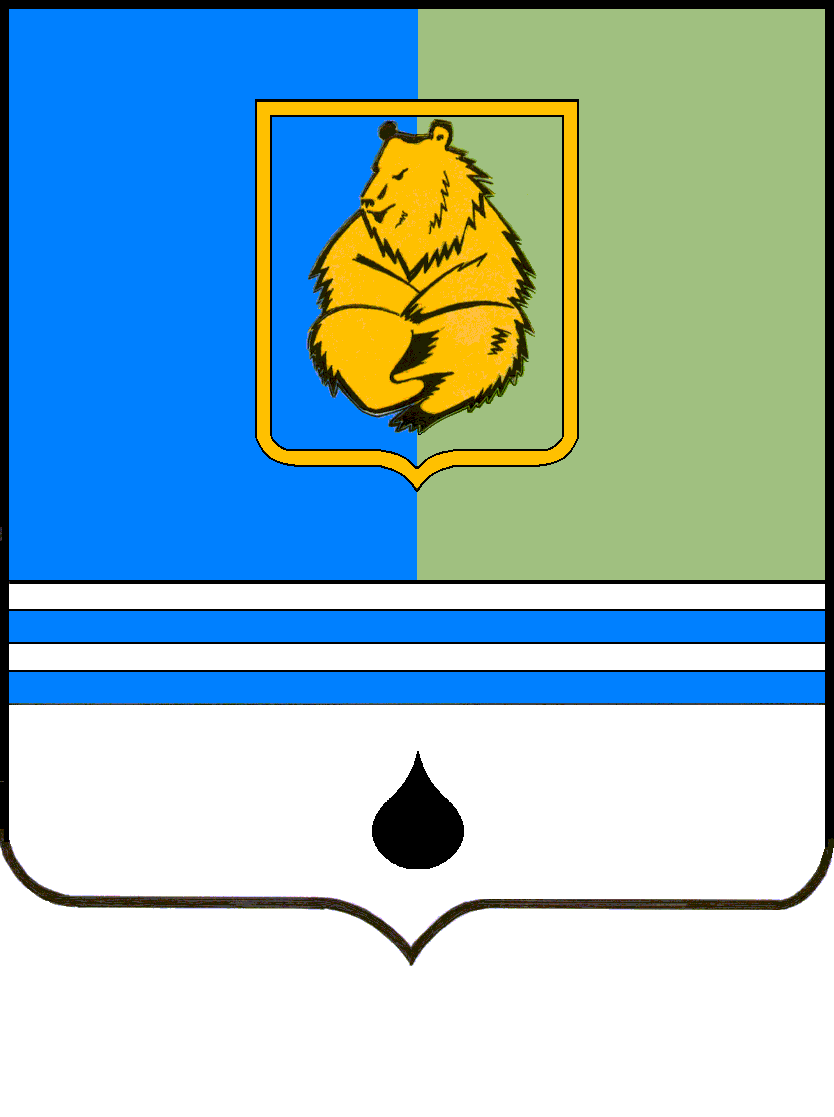 РЕШЕНИЕДУМЫ ГОРОДА КОГАЛЫМАХанты-Мансийского автономного округа – ЮгрыРЕШЕНИЕДУМЫ ГОРОДА КОГАЛЫМАХанты-Мансийского автономного округа – ЮгрыРЕШЕНИЕДУМЫ ГОРОДА КОГАЛЫМАХанты-Мансийского автономного округа – ЮгрыРЕШЕНИЕДУМЫ ГОРОДА КОГАЛЫМАХанты-Мансийского автономного округа – Югрыот [Дата документа]от [Дата документа]№ [Номер документа]№ [Номер документа]Председатель Думыгорода Когалыма[штамп ЭП подписывающего]   [штамп ЭП подписывающего]А.Ю. ГоворищеваПриложение к решению Думы города КогалымаПриложение к решению Думы города Когалымаот [REGDATESTAMP]№ [REGNUMSTAMP]Наименование ПрограммыПрограмма комплексного развития социальной инфраструктуры города Когалыма (далее – Программа)Основание для разработки Программы- Градостроительный кодекс Российской Федерации;- Федеральный закон от 06.10.2003 №131-ФЗ «Об общих принципах организации местного самоуправления в Российской Федерации»;- Постановление Правительства Российской Федерации от 01.10.2015 №1050 «Об утверждении требований к программам комплексного развития социальной инфраструктуры поселений, муниципальных округов, городских округов»;- Постановление Правительства Ханты-Мансийского автономного округа – Югры от 29.12.2014 №534-п «Об утверждении региональных нормативов градостроительного проектирования Ханты-Мансийского автономного округа – Югры»;- Решение Думы города Когалыма от 25.07.2008 №275-ГД «Об утверждении генерального плана города Когалыма»;- Решение Думы города Когалыма от 20.12.2023 №353-ГД «Об утверждении Стратегии социально-экономического развития города Когалыма до 2036 года»Наименование заказчика ПрограммыАдминистрация города Когалыма, Российская Федерация, 628481, Тюменская область, Ханты-Мансийский автономный округ – Югра, город Когалым, улица Дружбы Народов, дом 7Наименование разработчика Программыуправление экономики Администрации города Когалыма, Российская Федерация, 628481, Тюменская область, Ханты-Мансийский автономный округ – Югра, город Когалым, улица Дружбы Народов, дом 7Исполнители Программыуправление образования Администрации города Когалыма;управление культуры и спорта Администрации города Когалыма;отдел архитектуры и градостроительства Администрации города Когалыма;комитет по управлению муниципальным имуществом Администрации города Когалыма;муниципальное казенное учреждение «Управление капитального строительства и жилищно-коммунального комплекса города Когалыма»Цели Программы- обеспечение сбалансированного и перспективного развития социальной инфраструктуры города Когалыма в соответствии с установленными потребностями в объектах социальной инфраструктуры;- достижение расчетного уровня обеспеченности населения города Когалыма объектами социальной инфраструктуры в соответствии с нормативами градостроительного проектированияЗадачи Программы- анализ социально-экономического развития города Когалыма, наличия и уровня обеспеченности населения города Когалыма услугами объектов социальной инфраструктуры;- прогноз потребностей населения города Когалыма в объектах социальной инфраструктуры до 2035 года;- обеспечение доступности для населения города Когалыма организаций социальной сферы путем оптимального размещения сети социальной инфраструктуры (здравоохранения, физической культуры и спорта, культуры, образования) с учетом норм минимально необходимых видов организаций и нормативов обеспеченности населения организациями социальной инфраструктуры.Целевые показатели (индикаторы) обеспеченности населения объектами социальной инфраструктурыУвеличение уровня фактической обеспеченности дошкольными образовательными учреждениями с 101,3% в 2023 году до 103,6% от норматива к 2035 году;Увеличение уровня фактической обеспеченности учреждениями общего образования детей с 61,4% в 2023 году до 106,5% от норматива к 2035 году;Увеличение уровня фактической обеспеченности спортивными залами с 99,0% в 2023 году до 106,4% от норматива к 2035 году;Увеличение уровня фактической обеспеченности плоскостными сооружениями с 32,5% в 2023 году до 70,5% от норматива к 2035 году;Увеличение уровня единовременной пропускной способности спортивных сооружений с 55,1% в 2023 году до 55,9% к 2035 году;Увеличение уровня фактической обеспеченности бассейнами с 16,5% в 2023 году до 17,8% от норматива к 2035 году;Увеличение уровня фактической обеспеченности библиотеками с 60,9% в 2023 году до 65,8% от норматива к 2035 году;Сохранение фактической обеспеченности музеями на уровне 100%;Сохранение фактической обеспеченности культурно-досуговыми учреждениями на уровне 100%Укрупненное описание запланированных мероприятий (инвестиционных проектов) по проектированию, строительству, реконструкции объектов социальной инфраструктурыПрограмма включает первоочередные мероприятия по строительству и реконструкции объектов социальной инфраструктуры, повышению надежности функционирования, уровня доступности и качества предоставляемых услуг в городе Когалыме.Срок и этапы реализации ПрограммыС 2024 по 2028 годы и на период до 2035 года. Этапы:I этап: 2024-2030 гг.;II этап: 2031-2035 гг.Объемы и источники финансирования Программы*Программа реализуется за счет бюджетных средств разных уровней и привлечения внебюджетных источников и подлежит ежегодному уточнению при формировании бюджета города Когалыма.Ожидаемые результаты реализации ПрограммыПовышение уровня жизни населения, динамичное развитие социальной инфраструктуры города Когалыма.Повышение показателей обеспеченности и доступности для населения услугами, предоставляемыми объектами социальной инфраструктуры города Когалыма.ПоказателиЕд. измерения01.01.202001.01.202101.01.202201.01.202301.01.2024Численность постоянного населения (на начало года), всегочеловек67 87268 84761 86962 49463 963в том числемоложе трудоспособного возрастачеловек15 46115 45915 59815 57815 941в трудоспособном возрастечеловек43 33143 29336 74438 45539 394старше трудоспособного возрастачеловек9 08010 0959 5278 4618 628Численность мужского населениячеловек33 69334 15229 83930 15630 896Численность женского населениячеловек34 17934 69532 03032 33833 068Число родившихся человек796785725697673Общий коэффициент рождаемостина 1 000 населения11,8211,4810,4911,2110,6Число умершихчеловек229334341255250Общий коэффициент смертностина 1 000 населения3,404,894,934,104,0Естественный прирост (убыль) населениячеловек567451384442423Число прибывшихчеловек3 0712 9522 7162 7913 621Число выбывшихчеловек2 6302 4282 5422 6222 574Миграционное прирост (убыль) населениячеловек4415241741831 047ПоказательЕдиница измерения20192020202120222023Объем отгруженных товаров собственного производствамлн. рублей46 211,049 972,775 221,6105 930,8123 252,5Индекс промышленного производства%117,5117,2130,3104,7107,9Объем инвестиций в основной капиталмлн. рублей14 836,811 248,19 763,517 136,333 794,7Реальные располагаемые денежные доходы населения%102,497,596,5100,9109,0Среднедушевые денежные доходы населения в месяцрублей46 278,246 185,249 878,457 552,764 733,4Среднемесячная номинальная начисленная заработная плата 1 работникарублей70 014,672 083,477 177,586 837,7100 602,6Темпы роста номинальной начисленной заработной платы 1 работника%106,9103,0107,1112,5115,9Реальная начисленная заработная плата одного работника%103,7109,9107,0101,8114,3Численность безработныхчеловек72565677434Уровень регистрируемой безработицы%0,201,520,200,21Наименование, адресГод постройкиТип здания / материал стенМощность фактическаяИзнос фондов зданий и сооружений, %Площадь бассейна, кв. м. (при наличии)Наименование, адресГод постройкиТип здания / материал стенМощность фактическаяИзнос фондов зданий и сооружений, %Площадь бассейна, кв. м. (при наличии)Муниципальное автономное дошкольное образовательное учреждение города Когалыма «Буратино». Ханты-Мансийский автономный округ – Югра, г. Когалым, улица Степана Повха, дом 10Здание 1 - 1984Типовое/каменное9134319,5Муниципальное автономное дошкольное образовательное учреждение города Когалыма «Буратино». Ханты-Мансийский автономный округ – Югра, г. Когалым, улица Степана Повха, дом 10Здание 2 - 1990Типовое/каменное9132219,5Муниципальное автономное дошкольное образовательное учреждение города Когалыма «Буратино». Ханты-Мансийский автономный округ – Югра, г. Когалым, улица Степана Повха, дом 10Здание 3 - 1986Типовое/каменное9133219,5Муниципальное автономное дошкольное образовательное учреждение города Когалыма «Колокольчик». Ханты-Мансийский автономный округ – Югра, г. Когалым, улица Мира, дом 20Здание 1 - 1987Типовое/каменное55536-Муниципальное автономное дошкольное образовательное учреждение города Когалыма «Колокольчик». Ханты-Мансийский автономный округ – Югра, г. Когалым, улица Мира, дом 20Здание 2 - 1988Типовое/каменное55540-Муниципальное автономное дошкольное образовательное учреждение города Когалыма «Сказка». Ханты-Мансийский автономный округ – Югра, г. Когалым, улица Дружбы Народов, дом 20Здание 1 - 1985Типовое/каменное6834519,5Муниципальное автономное дошкольное образовательное учреждение города Когалыма «Сказка». Ханты-Мансийский автономный округ – Югра, г. Когалым, улица Дружбы Народов, дом 20Здание 2 - 1991Типовое/каменное6832519,5Муниципальное автономное дошкольное образовательное учреждение города Когалыма «Цветик-семицветик». Ханты-Мансийский автономный округ – Югра, г. Когалым, проспект Шмидта, дом 20Здание 1 - 2013Типовое/каменное562021,7Муниципальное автономное дошкольное образовательное учреждение города Когалыма «Цветик-семицветик». Ханты-Мансийский автономный округ – Югра, г. Когалым, проспект Шмидта, дом 20Здание 2 - 1989Типовое/каменное5624221,7Муниципальное автономное дошкольное образовательное учреждение города Когалыма «Золушка». Ханты-Мансийский автономный округ – Югра, г. Когалым, улица Ленинградская, дом 63Здание 1 - 1988Типовое/каменное56842-Муниципальное автономное дошкольное образовательное учреждение города Когалыма «Золушка». Ханты-Мансийский автономный округ – Югра, г. Когалым, улица Ленинградская, дом 63Здание 2 - 1989Типовое/каменное56842-Муниципальное автономное дошкольное образовательное учреждение города Когалыма «Березка». Ханты-Мансийский автономный округ – Югра, г. Когалым, улица Набережная, дом 6Здание 1 - 2013Типовое/каменное674036Муниципальное автономное дошкольное образовательное учреждение города Когалыма «Березка». Ханты-Мансийский автономный округ – Югра, г. Когалым, улица Набережная, дом 6Здание 2 - 1988Типовое/каменное6742036Необособленное структурное подразделение Дошкольное отделение «Акварелька» Муниципального автономного общеобразовательного учреждения «Средняя общеобразовательная школа - сад №10» города Когалыма. Ханты-Мансийский автономный округ – Югра, г. Когалым, улица Северная, д.6Здание - 2021Типовое/каменное365036Автономная некоммерческая организация «Центр эстетического, интеллектуального и культурного развития детей «Город детства»46Общество с ограниченной ответственностью «Детский сад «Академия детства»123Имеется мест в дошкольных образовательных организацияхИмеется мест в дошкольных образовательных организацияхИмеется мест в дошкольных образовательных организациях4 489Обеспеченность, %Обеспеченность, %Обеспеченность, %101,3Наименование, адресГод постройки, площадьТип здания / материал стенМощность фактическаяИзнос фондов зданий и сооружений, %Площадь спортзала, кв.м. (при наличии)Площадь бассейна, кв.м. (при наличии)Наименование, адресГод постройки, площадьТип здания / материал стенМощность фактическаяИзнос фондов зданий и сооружений, %Площадь спортзала, кв.м. (при наличии)Площадь бассейна, кв.м. (при наличии)Муниципальное автономное образовательное учреждение «Средняя общеобразовательная школа №1» города Когалыма. Ханты-Мансийский автономный округ – Югра, г.Когалым, улица Набережная, дом 55А1991Типовое/каменное670394 037-Муниципальное автономное образовательное учреждение «Средняя общеобразовательная школа №3» города Когалыма. Ханты-Мансийский автономный округ – Югра, г.Когалым, улица Дружбы Народов, дом 10/11985Типовое/каменное72535286,4-Муниципальное автономное образовательное учреждение «Средняя общеобразовательная школа №5» города Когалыма. Ханты-Мансийский автономный округ – Югра, г.Когалым, улица Прибалтийская, дом 191987Типовое/каменное67523281,1-Муниципальное автономное образовательное учреждение «Средняя общеобразовательная школа №6» города Когалыма. Ханты-Мансийский автономный округ – Югра, г.Когалым, улица Бакинская, дом 291988Типовое/каменное800371 387-Муниципальное автономное образовательное учреждение «Средняя общеобразовательная школа №7» города Когалыма. Ханты-Мансийский автономный округ – Югра, г.Когалым, улица Степана Повха, 13Здание 1 - 1989Типовое/каменное78337576,1-Муниципальное автономное образовательное учреждение «Средняя общеобразовательная школа №8 с углубленным изучением отдельных предметов» города Когалыма. Ханты-Мансийский автономный округ – Югра, г.Когалым, улица Янтарная, 11, ул. Дружбы Народов, 24Здание 1 - 1993Типовое/каменное1 525221 052,3-Муниципальное автономное образовательное учреждение «Средняя общеобразовательная школа №8 с углубленным изучением отдельных предметов» города Когалыма. Ханты-Мансийский автономный округ – Югра, г.Когалым, улица Янтарная, 11, ул. Дружбы Народов, 24Здание 2 - 1983Типовое/каменное1 525221 052,3-Муниципальное автономное образовательное учреждение «Средняя общеобразовательная школа №10» города Когалыма. Ханты-Мансийский автономный округ – Югра, г.Когалым, улица Северная, дом 11997Типовое/каменное77036924,5-Имеется мест в дневных общеобразовательных организацияхИмеется мест в дневных общеобразовательных организацияхИмеется мест в дневных общеобразовательных организациях5 948Обеспеченность, %Обеспеченность, %Обеспеченность, %61,4Наименование, адресГод постройкиТип здания / материал стенПлощадь здания, кв. метровВместимость (мест)Фактическая численность обучающихся, человекИзнос фондов зданий и сооружений, %Муниципальное автономное образовательное учреждение дополнительного образования «Детская школа искусств» города Когалыма. Ханты-Мансийский автономный округ – Югра, г.Когалым, улица Мира, дом 171995Типовое/каменное3 133,318849814Муниципальное автономное образовательное учреждение дополнительного образования «Дом детского творчества» города Когалыма. Ханты-Мансийский автономный округ – Югра, г.Когалым, улица Прибалтийская, дом 17А2002Приспособленное/каменное1 776,622016080Наименование, адресНазвание, адрес, деятельность (специализация), год постройкиТип здания / материал стенПлощадь здания, кв. метровМощность зданияИзнос фондов зданий и сооружений, %Капитальный ремонт, годМуниципальное автономное учреждение «Культурно-досуговый комплекс «АРТ-Праздник». Ханты-Мансийский автономный округ – Югра, г.Когалым, улица Степана Повха, дом 11Культурно-спортивный комплекс «Ягун» / Когалым, улица Степана Повха, дом 11 / культурная, спортивно оздоровительная деятельность / 1991 г.Типовое/каменное3 473,6046,782011Муниципальное автономное учреждение «Культурно-досуговый комплекс «АРТ-Праздник». Ханты-Мансийский автономный округ – Югра, г.Когалым, улица Степана Повха, дом 11Дом культуры «Сибирь» / Когалым, улица Широкая, дом 5 / проведение культурно-просветительской деятельности / 1990 г.Типовое/каменное1 732,128122,762017Муниципальное автономное учреждение «Культурно-досуговый комплекс «АРТ-Праздник». Ханты-Мансийский автономный округ – Югра, г.Когалым, улица Степана Повха, дом 11Молодёжный центр «Метро» / Когалым, улица Северная, дом 1а / проведение культурно-просветительской деятельности / 2001 г.Типовое/каменное2 207,833024,71-Наименование, адресДеятельность (специализация), адрес, год постройкиТип здания / материал стенПлощадь здания, кв. метровВместимость (единиц хранения)Износ фондов зданий и сооружений, %Капитальный ремонт, годМуниципальное бюджетное учреждение «Централизованная библиотечная система». Ханты-Мансийский автономный округ – Югра, г.Когалым, улица Дружбы Народов, дом 11Центральная городская библиотека, г.Когалым, ул. Дружбы Народов 11, 1998 г.Приспособленное/каменное110698 587102004Муниципальное бюджетное учреждение «Централизованная библиотечная система». Ханты-Мансийский автономный округ – Югра, г.Когалым, улица Дружбы Народов, дом 11Детская библиотека, г.Когалым, ул. Прибалтийская, дом 27/1, кв 101, 1993 г.Приспособленное/каменное208,638 434102013Муниципальное бюджетное учреждение «Централизованная библиотечная система». Ханты-Мансийский автономный округ – Югра, г.Когалым, улица Дружбы Народов, дом 11Библиотека- филиал №2, г.Когалым, ул. Нефтяников, дом 5, 2013 г.Приспособленное/каменное214,228 8511,32013Наименование, адресДеятельность (специализация), год постройкиТип здания / материал стенПлощадь здания, кв. метровВместимость (единиц хранения)Износ фондов зданий и сооружений, %Капитальный ремонт, годМуниципальное автономное учреждение «Музейно-выставочный центр». Ханты-Мансийский автономный округ – Югра, г.Когалым, улица Дружбы Народов, дом 40Выставочный зал – г.Когалым, ул. Дружбы Народов 40, 2011 г.Типовое/каменное1 555,38490-Муниципальное автономное учреждение «Музейно-выставочный центр». Ханты-Мансийский автономный округ – Югра, г.Когалым, улица Дружбы Народов, дом 40Административное здание - г.Когалым, ул. Дружбы Народов 41, 1994 г.Приспособленное/каменное3289 475 15-Муниципальное автономное учреждение «Музейно-выставочный центр». Ханты-Мансийский автономный округ – Югра, г.Когалым, улица Дружбы Народов, дом 40Многофункциональный культурно-выставочный центр Русского музея - г. Когалым, ул. Югорская, 30,1995 г.Приспособленное/каменное1 073,6---Наименование, адресНазвание, адрес, деятельность (специализация), год постройкиТип здания / материал стенПлощадь здания, кв. метров/площадь зеркала водыМощность здания, единовременная пропускная способностьИзнос фондов зданий и сооружений, %Муниципальное автономное учреждение «Спортивная школа «Дворец спорта». Ханты-Мансийский автономный округ – Югра, г.Когалым, улица Дружбы Народов, дом 3Спортивный комплекс «Дворец спорта» /г. Когалым, улица Дружбы Народов, дом 3/деятельность спортивных объектов, деятельность в области спорта прочая, деятельность физкультурно-оздоровительная/1995 г.Типовое/каменное20 492,34106Муниципальное автономное учреждение «Спортивная школа «Дворец спорта». Ханты-Мансийский автономный округ – Югра, г.Когалым, улица Дружбы Народов, дом 3в том числе бассейнТиповое/каменное374--Муниципальное автономное учреждение «Спортивная школа «Дворец спорта». Ханты-Мансийский автономный округ – Югра, г.Когалым, улица Дружбы Народов, дом 3Ледовый дворец «Айсберг» / г. Когалым, улица Дружбы Народов, дом 32/деятельность спортивных объектов, деятельность в области спорта прочая, деятельность физкультурно-оздоровительная/1999 г.Типовое/каменное2 041,91065Муниципальное автономное учреждение «Спортивная школа «Дворец спорта». Ханты-Мансийский автономный округ – Югра, г.Когалым, улица Дружбы Народов, дом 3Лыжная база «Снежинка» / Когалым, улица Сибирская, дом 10 /деятельность спортивных объектов, деятельность в области спорта прочая, деятельность физкультурно-оздоровительная / 2012 г.Типовое/пенно-бетонные блоки612,01630Муниципальное автономное учреждение «Спортивная школа «Дворец спорта». Ханты-Мансийский автономный округ – Югра, г.Когалым, улица Дружбы Народов, дом 3Спортивный комплекс «Дружба» / Когалым, улица Привокзальная, дом 27/1 /деятельность спортивных объектов, деятельность в области спорта прочая, деятельность физкультурно-оздоровительная / 2009 г.Типовое/каменное1 242,010610Спортивный комплекс «Сибирь» Когалым, улица Озерная, дом 6/1 /деятельность спортивных объектов, деятельность в области спорта прочая, деятельность физкультурно-оздоровительная / 2009 г.Типовое/каменное2 091,01105Спортивный центр «Юбилейный» Когалым, улица Сопочинского, дом 10 /деятельность спортивных объектов, деятельность в области спорта прочая, деятельность физкультурно-оздоровительная / 2009 г.Типовое/каменное12 637,03990Спортивный комплекс «Олимп», Когалым, улица Набережная, дом 59/деятельность спортивных объектов, деятельность в области спорта прочая, деятельность физкультурно-оздоровительная /-396,040-Назначение зданияГод вводаТип здания / материал стенПлощадь здания, кв. метровМощность (количество коек)ИзносГод последнего кап. ремонта (при наличии)Назначение зданияГод вводаТип здания / материал стенПлощадь здания, кв. метровПроект/фактИзносГод последнего кап. ремонта (при наличии)Детская поликлиника1986Кирпич2676,637074,012004Стационар детской больницы1997Железобетонные плиты3490,627 круглосуточных 5 дневного пребывания14,942008Родильный дом2000Железобетонные плиты9956,773 круглосуточных, 5 дневного22,39-Инфекционное отделение (здание)2002Моноблок6348,434 круглосуточных, 10 дневного19,45-Здание Прачечная2003Железобетонные панели283,243,94Молочно-раздаточный пункт-Кирпич66,3-Станция скорой помощи1997Кирпич, Железобетонные плиты956,229,47-Нежилое помещение в части №1 административного здания (3,4 этажи)1985Кирпич738,9-Патолого-анатомическое отделение2003Моноблок967,719,94-Блок А. Стационар1988Кирпич7778,3162 круглосуточных 6 дневного22,93-Здания хозяйственного блока1990Кирпич43,728,61-Вспомогательный блок поликлиники1987Кирпич, Железобетонные плиты172685,07-Резервная ДЭС главного корпуса больничного комплекса2009Кирпич40,931,67-Здания хозяйственного блока1990Кирпич42639,74-Поликлиника на 850 посещений2017Кирпич, Железобетонные плиты10 446,417 коек дневного пребывания28,922016 Здание отделения профилактических осмотров1987Сборно-щитовые панели1336,5612014Наименование, адресОбеспеченность больничными койками на 10 000 человек населения (коек)Мощность амбулаторно-поликлинических учреждений на 10 000 человек населения (на конец года: посещений в смену)Обеспеченность больничными койками на 10 000 человек населения (коек)Мощность амбулаторно-поликлинических учреждений на 10 000 человек населения (на конец года: посещений в смену)Наименование, адрес2022202220232023г. Когалым61,2255,760,7253,5Наименование показателя2022 год (факт)2023 год (предварительные данные)2024 год 2025 год 2026 год 2027 год2028 год2030 год2035 годДошкольные образовательные организации (норматив 70 мест на 100 детей)Дошкольные образовательные организации (норматив 70 мест на 100 детей)Дошкольные образовательные организации (норматив 70 мест на 100 детей)Дошкольные образовательные организации (норматив 70 мест на 100 детей)Дошкольные образовательные организации (норматив 70 мест на 100 детей)Дошкольные образовательные организации (норматив 70 мест на 100 детей)Дошкольные образовательные организации (норматив 70 мест на 100 детей)Дошкольные образовательные организации (норматив 70 мест на 100 детей)Дошкольные образовательные организации (норматив 70 мест на 100 детей)Дошкольные образовательные организации (норматив 70 мест на 100 детей)Прогнозная численность детей от 0 до 6 лет (включительно), человек6 7166 3286 4756 5376 6336 7406 8467 0777 827Имеется мест в дошкольных образовательных организациях, мест4 4794 4894 5364 6564 6564 6564 8964 8965 676Необходимо мест в дошкольных образовательных организациях, мест4 7014 4304 5334 5764 6434 7184 7924 9545 479Обеспеченность, %95,3101,3100,1101,7100,398,7102,298,8103,6Общеобразовательные организации (норматив 90 мест на 100 детей)Общеобразовательные организации (норматив 90 мест на 100 детей)Общеобразовательные организации (норматив 90 мест на 100 детей)Общеобразовательные организации (норматив 90 мест на 100 детей)Общеобразовательные организации (норматив 90 мест на 100 детей)Общеобразовательные организации (норматив 90 мест на 100 детей)Общеобразовательные организации (норматив 90 мест на 100 детей)Общеобразовательные организации (норматив 90 мест на 100 детей)Общеобразовательные организации (норматив 90 мест на 100 детей)Общеобразовательные организации (норматив 90 мест на 100 детей)Прогнозная численность детей от 7 до 17 лет (включительно), человек10 34310 75611 00911 13311 29611 47811 65912 05313 329Имеется мест в дневных общеобразовательных организациях, мест5 9485 9485 9486 8486 8486 8486 8487 97312 773Необходимо мест в дневных общеобразовательных организациях, мест9 3099 6809 90810 02010 16610 33010 49310 84711 996Обеспеченность, %63,961,460,068,367,466,365,373,5106,5Наименование показателя2022 год (факт)2023 год (предварительные данные)2024 год 2025 год 2026 год 2027 год2028 год2030 год2035 годБиблиотеками (норматив1 библиотека на 10,0 тыс. населения/1 библиотека на 7,0 тыс. детей)Библиотеками (норматив1 библиотека на 10,0 тыс. населения/1 библиотека на 7,0 тыс. детей)Библиотеками (норматив1 библиотека на 10,0 тыс. населения/1 библиотека на 7,0 тыс. детей)Библиотеками (норматив1 библиотека на 10,0 тыс. населения/1 библиотека на 7,0 тыс. детей)Библиотеками (норматив1 библиотека на 10,0 тыс. населения/1 библиотека на 7,0 тыс. детей)Библиотеками (норматив1 библиотека на 10,0 тыс. населения/1 библиотека на 7,0 тыс. детей)Библиотеками (норматив1 библиотека на 10,0 тыс. населения/1 библиотека на 7,0 тыс. детей)Библиотеками (норматив1 библиотека на 10,0 тыс. населения/1 библиотека на 7,0 тыс. детей)Библиотеками (норматив1 библиотека на 10,0 тыс. населения/1 библиотека на 7,0 тыс. детей)Библиотеками (норматив1 библиотека на 10,0 тыс. населения/1 библиотека на 7,0 тыс. детей)Прогнозная численность населения, человек62 49463 03863 96464 72765 67466 73067 78370 07477 492Фактическая мощность действующих объектов, единиц333344444Необходимая мощность, единиц4,177777788Обеспеченность, %73,242,942,942,957,157,157,150,050,0Число отделов внестационарного обслуживания (библиотечных пунктов)141415151515151515Обеспеченность (с учётом отделов внестационарного обслуживания), %103,960,962,160,976,476,476,466,966,9Обеспеченность клубными учреждениями (1 клубное учреждение на 20,0 населения)Обеспеченность клубными учреждениями (1 клубное учреждение на 20,0 населения)Обеспеченность клубными учреждениями (1 клубное учреждение на 20,0 населения)Обеспеченность клубными учреждениями (1 клубное учреждение на 20,0 населения)Обеспеченность клубными учреждениями (1 клубное учреждение на 20,0 населения)Обеспеченность клубными учреждениями (1 клубное учреждение на 20,0 населения)Обеспеченность клубными учреждениями (1 клубное учреждение на 20,0 населения)Обеспеченность клубными учреждениями (1 клубное учреждение на 20,0 населения)Обеспеченность клубными учреждениями (1 клубное учреждение на 20,0 населения)Обеспеченность клубными учреждениями (1 клубное учреждение на 20,0 населения)Фактическая мощность действующих объектов, единиц433333333Необходимая мощность, единиц333333333Обеспеченность, %133100100100100100100100100Наименование показателя2022 год (факт)2023 год (предварительные данные)2024 год 2025 год 2026 год 2027 год2028 год2030 год2035 годПрогнозная численность населения в возрасте от 3 до 79 лет, человек58 96259 71861 13061 87962 78463 79464 80166 99174 082Спортивные залы (норматив 350 кв. м на 1 тыс. человек)Спортивные залы (норматив 350 кв. м на 1 тыс. человек)Спортивные залы (норматив 350 кв. м на 1 тыс. человек)Спортивные залы (норматив 350 кв. м на 1 тыс. человек)Спортивные залы (норматив 350 кв. м на 1 тыс. человек)Спортивные залы (норматив 350 кв. м на 1 тыс. человек)Спортивные залы (норматив 350 кв. м на 1 тыс. человек)Спортивные залы (норматив 350 кв. м на 1 тыс. человек)Спортивные залы (норматив 350 кв. м на 1 тыс. человек)Спортивные залы (норматив 350 кв. м на 1 тыс. человек)Фактическая мощность действующих объектов, кв. м21 84121 84122 97623 45623 45624 53624 53625 61628 856Фактическая мощность, кв. м на 1 тыс. человек349,5346,5359,2362,4357,2367,7362,0365,6372,4Необходимая мощность, кв. м21 87322 06322 38722 65422 98623 35623 72424 52627 122Обеспеченность, %99,999,0102,6103,5102,0105,1103,4104,4106,4Плоскостные сооружения (норматив 1 950 кв. на 1 тыс. человек)Плоскостные сооружения (норматив 1 950 кв. на 1 тыс. человек)Плоскостные сооружения (норматив 1 950 кв. на 1 тыс. человек)Плоскостные сооружения (норматив 1 950 кв. на 1 тыс. человек)Плоскостные сооружения (норматив 1 950 кв. на 1 тыс. человек)Плоскостные сооружения (норматив 1 950 кв. на 1 тыс. человек)Плоскостные сооружения (норматив 1 950 кв. на 1 тыс. человек)Плоскостные сооружения (норматив 1 950 кв. на 1 тыс. человек)Плоскостные сооружения (норматив 1 950 кв. на 1 тыс. человек)Плоскостные сооружения (норматив 1 950 кв. на 1 тыс. человек)Фактическая мощность действующих объектов, кв. м39 67739 95739 95739 95739 95741 33151 15670 946106 531Фактическая мощность, кв. м на 1 тыс. человек634,9633,9624,7617,3608,4619,4754,71012,41 374,7Необходимая мощность, кв. м121 863122 924124 730126 218128 064130 124132 177136 644151 109Обеспеченность, %32,632,532,031,731,231,838,751,970,5Единовременная пропускная способность спортивных сооружений (норматив 122 человека на 1 тыс. населения)Единовременная пропускная способность спортивных сооружений (норматив 122 человека на 1 тыс. населения)Единовременная пропускная способность спортивных сооружений (норматив 122 человека на 1 тыс. населения)Единовременная пропускная способность спортивных сооружений (норматив 122 человека на 1 тыс. населения)Единовременная пропускная способность спортивных сооружений (норматив 122 человека на 1 тыс. населения)Единовременная пропускная способность спортивных сооружений (норматив 122 человека на 1 тыс. населения)Единовременная пропускная способность спортивных сооружений (норматив 122 человека на 1 тыс. населения)Единовременная пропускная способность спортивных сооружений (норматив 122 человека на 1 тыс. населения)Единовременная пропускная способность спортивных сооружений (норматив 122 человека на 1 тыс. населения)Единовременная пропускная способность спортивных сооружений (норматив 122 человека на 1 тыс. населения)Фактическая мощность действующих объектов, человек4 0214 0124 0734 1784 1784 2284 3284 5495 049Обеспеченность, %55,955,154,655,354,554,354,755,755,9Плавательные бассейны (норматив 75 кв. м зеркала воды на 1 тыс. населения)Плавательные бассейны (норматив 75 кв. м зеркала воды на 1 тыс. населения)Плавательные бассейны (норматив 75 кв. м зеркала воды на 1 тыс. населения)Плавательные бассейны (норматив 75 кв. м зеркала воды на 1 тыс. населения)Плавательные бассейны (норматив 75 кв. м зеркала воды на 1 тыс. населения)Плавательные бассейны (норматив 75 кв. м зеркала воды на 1 тыс. населения)Плавательные бассейны (норматив 75 кв. м зеркала воды на 1 тыс. населения)Плавательные бассейны (норматив 75 кв. м зеркала воды на 1 тыс. населения)Плавательные бассейны (норматив 75 кв. м зеркала воды на 1 тыс. населения)Плавательные бассейны (норматив 75 кв. м зеркала воды на 1 тыс. населения)Фактическая мощность действующих объектов, кв. м зеркала воды7827827827827827827821 0321 032Фактическая мощность, кв. м зеркала воды на 1 тыс. населения12,512,412,212,111,911,711,514,713,3Необходимая мощность, кв. м зеркала воды4 6874 7284 7974 8554 9265 0055 0845 2565 812Обеспеченность, %16,716,516,316,115,915,615,419,617,8№ п/пНаименование мероприятия (объекта)Местоположение объектаОтветственный исполнитель/соисполнительИсточник мероприятияСрок реализации (год)Объекты образованияДошкольные образовательные организацииОбъекты образованияДошкольные образовательные организацииОбъекты образованияДошкольные образовательные организацииОбъекты образованияДошкольные образовательные организацииОбъекты образованияДошкольные образовательные организацииОбъекты образованияДошкольные образовательные организации1Строительство дошкольной образовательной организации на 240 местЗона специализированной общественной застройкиУправление образования Администрации города КогалымаГенеральный план города КогалымаСрок не определен2Строительство дошкольной образовательной организации на 120 местЗона застройки среднеэтажными жилыми домами Управление образования Администрации города КогалымаМуниципальная программа «Развитие образования в городе Когалыме»2021-20303Строительство дошкольной образовательной организации на 200 местЗона застройки среднеэтажными жилыми домамиУправление образования Администрации города КогалымаГенеральный план города КогалымаСрок не определен4Строительство дошкольной образовательной организации на 260 местЗона застройки среднеэтажными жилыми домамиУправление образования Администрации города КогалымаГенеральный план города КогалымаСрок не определен5Строительство дошкольной образовательной организации на 320 местСтроительство дошкольной образовательной организации на 320 местОбщественно-деловая зонаОбщественно-деловая зонаУправление образования Администрации города КогалымаУправление образования Администрации города КогалымаГенеральный план города КогалымаГенеральный план города КогалымаСрок не определенСрок не определенОбщеобразовательные организацииОбщеобразовательные организацииОбщеобразовательные организацииОбщеобразовательные организацииОбщеобразовательные организацииОбщеобразовательные организацииОбщеобразовательные организацииОбщеобразовательные организацииОбщеобразовательные организацииОбщеобразовательные организацииОбщеобразовательные организации1Строительство объекта «Средняя общеобразовательная школа в г. Когалыме (Общеобразовательная организация с универсальной безбарьерной средой)» (корректировка, привязка проекта «Средняя общеобразовательная школа в микрорайоне 32 г. Сургута» шифр 1541-ПИ.00.32Строительство объекта «Средняя общеобразовательная школа в г. Когалыме (Общеобразовательная организация с универсальной безбарьерной средой)» (корректировка, привязка проекта «Средняя общеобразовательная школа в микрорайоне 32 г. Сургута» шифр 1541-ПИ.00.32Общественно-деловая зона Общественно-деловая зона Управление образования Администрации города КогалымаУправление образования Администрации города КогалымаМуниципальная программа «Развитие образования в городе Когалыме»Муниципальная программа «Развитие образования в городе Когалыме»2021-20252021-20252Реконструкция объекта МАОУ «Средняя общеобразовательная школа №7» на 184 учащихся Реконструкция объекта МАОУ «Средняя общеобразовательная школа №7» на 184 учащихся Зона застройки многоэтажными жилыми домамиЗона застройки многоэтажными жилыми домамиУправление образования Администрации города КогалымаУправление образования Администрации города КогалымаГенеральный план города КогалымаГенеральный план города КогалымаСрок не определенСрок не определен3Строительство общеобразовательной организации с универсальной безбарьерной средой на 1 125 учащихсяСтроительство общеобразовательной организации с универсальной безбарьерной средой на 1 125 учащихсяОбщественно-деловая зонаОбщественно-деловая зонаУправление образования Администрации города КогалымаУправление образования Администрации города КогалымаГенеральный план города КогалымаГенеральный план города КогалымаСрок не определенСрок не определен4Строительство общеобразовательной организации на 1 400 учащихся Строительство общеобразовательной организации на 1 400 учащихся Общественно-деловая зонаОбщественно-деловая зонаУправление образования Администрации города КогалымаУправление образования Администрации города КогалымаГенеральный план города КогалымаГенеральный план города КогалымаСрок не определенСрок не определен5Строительство общеобразовательной организации на 875 учащихсяСтроительство общеобразовательной организации на 875 учащихсяЗона застройки многоэтажными жилыми домами Зона застройки многоэтажными жилыми домами Управление образования Администрации города КогалымаУправление образования Администрации города КогалымаГенеральный план города КогалымаГенеральный план города КогалымаСрок не определенСрок не определен6Строительство общеобразовательной (начальной) организации на 400 учащихся Строительство общеобразовательной (начальной) организации на 400 учащихся Зона застройки малоэтажными жилыми домами Зона застройки малоэтажными жилыми домами Управление образования Администрации города КогалымаУправление образования Администрации города КогалымаГенеральный план города КогалымаГенеральный план города КогалымаСрок не определенСрок не определен7Строительство общеобразовательной организации с универсальной безбарьерной средой на 1 125 учащихсяСтроительство общеобразовательной организации с универсальной безбарьерной средой на 1 125 учащихсяЗона застройки многоэтажными жилыми домамиЗона застройки многоэтажными жилыми домамиУправление образования Администрации города КогалымаУправление образования Администрации города КогалымаГенеральный план города КогалымаГенеральный план города КогалымаСрок не определенСрок не определен8Строительство общеобразовательной организации на 1 000 учащихся с плавательным бассейномСтроительство общеобразовательной организации на 1 000 учащихся с плавательным бассейномЗона застройки среднеэтажными жилыми домами Зона застройки среднеэтажными жилыми домами Управление образования Администрации города КогалымаУправление образования Администрации города КогалымаГенеральный план города КогалымаГенеральный план города КогалымаСрок не определенСрок не определенОрганизации дополнительного образованияОрганизации дополнительного образованияОрганизации дополнительного образованияОрганизации дополнительного образованияОрганизации дополнительного образованияОрганизации дополнительного образованияОрганизации дополнительного образованияОрганизации дополнительного образованияОрганизации дополнительного образованияОрганизации дополнительного образованияОрганизации дополнительного образования1Реконструкция дома детского творчества на 200 местРеконструкция дома детского творчества на 200 местЗона специализированной общественной застройкиЗона специализированной общественной застройкиУправление образования Администрации города КогалымаУправление образования Администрации города КогалымаГенеральный план города КогалымаГенеральный план города КогалымаСрок не определенСрок не определен2Строительство центра технического творчества на 425 местСтроительство центра технического творчества на 425 местОбщественно-деловая зона Общественно-деловая зона Управление образования Администрации города КогалымаУправление образования Администрации города КогалымаГенеральный план города КогалымаГенеральный план города КогалымаСрок не определенСрок не определен3Строительство организации дополнительного образования на 250 местСтроительство организации дополнительного образования на 250 местОбщественно-деловая зонаОбщественно-деловая зонаУправление образования Администрации города КогалымаУправление образования Администрации города КогалымаГенеральный план города КогалымаГенеральный план города КогалымаСрок не определенСрок не определен4Строительство организации дополнительного образования на 3000 местСтроительство организации дополнительного образования на 3000 местОбщественно-деловая зона, Зона застройки малоэтажными жилыми домамиОбщественно-деловая зона, Зона застройки малоэтажными жилыми домамиУправление образования Администрации города КогалымаУправление образования Администрации города КогалымаГенеральный план города КогалымаГенеральный план города КогалымаСрок не определенСрок не определен5Строительство организации дополнительного образования на 620 местСтроительство организации дополнительного образования на 620 местОбщественно-деловая зонаОбщественно-деловая зонаУправление образования Администрации города КогалымаУправление образования Администрации города КогалымаГенеральный план города КогалымаГенеральный план города КогалымаСрок не определенСрок не определен6Строительство детско-юношеской спортивной школы на 870 местСтроительство детско-юношеской спортивной школы на 870 местОбщественно-деловая зонаОбщественно-деловая зонаУправление образования Администрации города КогалымаУправление образования Администрации города КогалымаГенеральный план города КогалымаГенеральный план города КогалымаСрок не определенСрок не определен7Строительство организации дополнительного образования на 550 местСтроительство организации дополнительного образования на 550 местЗона застройки многоэтажными жилыми домами, Общественно-деловая зонаЗона застройки многоэтажными жилыми домами, Общественно-деловая зонаУправление образования Администрации города КогалымаУправление образования Администрации города КогалымаГенеральный план города КогалымаГенеральный план города КогалымаСрок не определенСрок не определен8Строительство организации дополнительного образования на 550 местСтроительство организации дополнительного образования на 550 местЗона застройки многоэтажными жилыми домами, Общественно-деловая зонаЗона застройки многоэтажными жилыми домами, Общественно-деловая зонаУправление образования Администрации города КогалымаУправление образования Администрации города КогалымаГенеральный план города КогалымаГенеральный план города КогалымаСрок не определенСрок не определен9Строительство организации дополнительного образования – музыкальная школа Строительство организации дополнительного образования – музыкальная школа Зона застройки многоэтажными жилыми домами Зона застройки многоэтажными жилыми домами Управление образования Администрации города КогалымаУправление образования Администрации города КогалымаГенеральный план города КогалымаГенеральный план города Когалыма2019-20242019-202410Строительство организации, реализующей программы профессионального и высшего образования – образовательного центраСтроительство организации, реализующей программы профессионального и высшего образования – образовательного центраОбщественно-деловая зонаОбщественно-деловая зонаОтдел архитектуры и градостроительства Администрации города Когалыма, Управление образования Администрации города КогалымаОтдел архитектуры и градостроительства Администрации города Когалыма, Управление образования Администрации города КогалымаГенеральный план города КогалымаГенеральный план города Когалыма2019-20232019-2023Объекты физической культуры и спортаОбъекты физической культуры и спортаОбъекты физической культуры и спортаОбъекты физической культуры и спортаОбъекты физической культуры и спортаОбъекты физической культуры и спортаОбъекты физической культуры и спортаОбъекты физической культуры и спортаОбъекты физической культуры и спортаОбъекты физической культуры и спортаОбъекты физической культуры и спортаОбъекты физической культуры и спорта11Строительство физкультурно-спортивного зала на 1 080 кв. м площади пола Строительство физкультурно-спортивного зала на 1 080 кв. м площади пола Общественно-деловая зонаОбщественно-деловая зонаУправление культуры и спорта Администрации города КогалымаУправление культуры и спорта Администрации города КогалымаГенеральный план города КогалымаГенеральный план города КогалымаСрок не определенСрок не определен22Строительство физкультурно-спортивного зала на 1 080 кв. м площади пола Строительство физкультурно-спортивного зала на 1 080 кв. м площади пола Общественно-деловая зонаОбщественно-деловая зонаУправление культуры и спорта Администрации города КогалымаУправление культуры и спорта Администрации города КогалымаГенеральный план города КогалымаГенеральный план города КогалымаСрок не определенСрок не определен33Строительство физкультурно-спортивного зала на 1 080 кв. м площади пола Строительство физкультурно-спортивного зала на 1 080 кв. м площади пола Общественно-деловая зонаОбщественно-деловая зонаУправление культуры и спорта Администрации города КогалымаУправление культуры и спорта Администрации города КогалымаГенеральный план города КогалымаГенеральный план города КогалымаСрок не определенСрок не определен44Строительство физкультурно-спортивного зала на 2 160 кв. м площади полаСтроительство физкультурно-спортивного зала на 2 160 кв. м площади полаОбщественно-деловая зонаОбщественно-деловая зонаУправление культуры и спорта Администрации города КогалымаУправление культуры и спорта Администрации города КогалымаГенеральный план города КогалымаГенеральный план города КогалымаСрок не определенСрок не определен55Строительство физкультурно-спортивного зала на 1 080 кв. м площади полаСтроительство физкультурно-спортивного зала на 1 080 кв. м площади полаОбщественно-деловая зонаОбщественно-деловая зонаУправление культуры и спорта Администрации города КогалымаУправление культуры и спорта Администрации города КогалымаГенеральный план города КогалымаГенеральный план города КогалымаСрок не определенСрок не определен66Строительство физкультурно-спортивного зала на 1 656 кв. м площади полаСтроительство физкультурно-спортивного зала на 1 656 кв. м площади полаОбщественно-деловая зонаОбщественно-деловая зонаУправление культуры и спорта Администрации города КогалымаУправление культуры и спорта Администрации города КогалымаГенеральный план города КогалымаГенеральный план города КогалымаСрок не определенСрок не определен77Строительство физкультурно-спортивного зала на 1 080 кв. м площади полаСтроительство физкультурно-спортивного зала на 1 080 кв. м площади полаОбщественно-деловая зонаОбщественно-деловая зонаУправление культуры и спорта Администрации города КогалымаУправление культуры и спорта Администрации города КогалымаГенеральный план города КогалымаГенеральный план города КогалымаСрок не определенСрок не определен88Строительство Регионального центра спортивной подготовки Строительство Регионального центра спортивной подготовки Общественно-деловая зонаОбщественно-деловая зонаУправление культуры и спорта Администрации города КогалымаУправление культуры и спорта Администрации города КогалымаГенеральный план города КогалымаГенеральный план города Когалыма2017-20252017-202599Строительство плавательного бассейна на 250 кв. м зеркала водыСтроительство плавательного бассейна на 250 кв. м зеркала водыОбщественно-деловая зонаОбщественно-деловая зонаУправление культуры и спорта Администрации города КогалымаУправление культуры и спорта Администрации города КогалымаГенеральный план города КогалымаГенеральный план города КогалымаСрок не определенСрок не определен1010Строительство плавательного бассейна на 375 кв. м зеркала водыСтроительство плавательного бассейна на 375 кв. м зеркала водыОбщественно-деловая зонаОбщественно-деловая зонаУправление культуры и спорта Администрации города КогалымаУправление культуры и спорта Администрации города КогалымаГенеральный план города КогалымаГенеральный план города КогалымаСрок не определенСрок не определен1111Строительство плавательного бассейна на 250 кв. м зеркала водыСтроительство плавательного бассейна на 250 кв. м зеркала водыОбщественно-деловая зонаОбщественно-деловая зонаУправление культуры и спорта Администрации города КогалымаУправление культуры и спорта Администрации города КогалымаГенеральный план города КогалымаГенеральный план города КогалымаСрок не определенСрок не определен1212Строительство плавательного бассейна на 314 кв. м зеркала водыСтроительство плавательного бассейна на 314 кв. м зеркала водыОбщественно-деловая зонаОбщественно-деловая зонаУправление культуры и спорта Администрации города КогалымаУправление культуры и спорта Администрации города КогалымаГенеральный план города КогалымаГенеральный план города КогалымаСрок не определенСрок не определен1313Строительство спортивной площадки на 646 кв. мСтроительство спортивной площадки на 646 кв. мЗона застройки многоэтажными жилыми домами Зона застройки многоэтажными жилыми домами Управление культуры и спорта Администрации города КогалымаУправление культуры и спорта Администрации города КогалымаГенеральный план города КогалымаГенеральный план города КогалымаСрок не определенСрок не определен1414Строительство спортивной площадки на 3 035 кв. мСтроительство спортивной площадки на 3 035 кв. мЗона застройки многоэтажными жилыми домамиЗона застройки многоэтажными жилыми домамиУправление культуры и спорта Администрации города КогалымаУправление культуры и спорта Администрации города КогалымаГенеральный план города КогалымаГенеральный план города КогалымаСрок не определенСрок не определен1515Строительство спортивной площадки на 364 кв. м площади полаСтроительство спортивной площадки на 364 кв. м площади полаЗона озелененных территорий общего пользованияЗона озелененных территорий общего пользованияУправление культуры и спорта Администрации города КогалымаУправление культуры и спорта Администрации города КогалымаГенеральный план города КогалымаГенеральный план города КогалымаСрок не определенСрок не определен1616Строительство спортивной площадки на 364 кв. м площади полаСтроительство спортивной площадки на 364 кв. м площади полаЗона озелененных территорий общего пользованияЗона озелененных территорий общего пользованияУправление культуры и спорта Администрации города КогалымаУправление культуры и спорта Администрации города КогалымаГенеральный план города КогалымаГенеральный план города КогалымаСрок не определенСрок не определен1717Строительство спортивной площадки на 1 125 кв. мСтроительство спортивной площадки на 1 125 кв. мОбщественно-деловая зонаОбщественно-деловая зонаУправление культуры и спорта Администрации города КогалымаУправление культуры и спорта Администрации города КогалымаГенеральный план города КогалымаГенеральный план города КогалымаСрок не определенСрок не определен1818Строительство спортивной площадки на 2 000 кв. мСтроительство спортивной площадки на 2 000 кв. мЗона застройки малоэтажными жилыми домамиЗона застройки малоэтажными жилыми домамиУправление культуры и спорта Администрации города КогалымаУправление культуры и спорта Администрации города КогалымаГенеральный план города КогалымаГенеральный план города КогалымаСрок не определенСрок не определен1919Строительство спортивной площадки на 6 700 кв. мСтроительство спортивной площадки на 6 700 кв. мОбщественно-деловая зонаОбщественно-деловая зонаУправление культуры и спорта Администрации города КогалымаУправление культуры и спорта Администрации города КогалымаГенеральный план города КогалымаГенеральный план города КогалымаСрок не определенСрок не определен2020Строительство крытой спортивной площадки на 1 500 кв. мСтроительство крытой спортивной площадки на 1 500 кв. мОбщественно-деловая зонаОбщественно-деловая зонаУправление культуры и спорта Администрации города КогалымаУправление культуры и спорта Администрации города КогалымаГенеральный план города КогалымаГенеральный план города КогалымаСрок не определенСрок не определен2121Строительство спортивной площадки на 2 100 кв. мСтроительство спортивной площадки на 2 100 кв. мЗона застройки многоэтажными жилыми домамиЗона застройки многоэтажными жилыми домамиУправление культуры и спорта Администрации города КогалымаУправление культуры и спорта Администрации города КогалымаГенеральный план города КогалымаГенеральный план города КогалымаСрок не определенСрок не определен2222Строительство спортивной площадки на 2 400 кв. мСтроительство спортивной площадки на 2 400 кв. мЗона озелененных территорий общего пользованияЗона озелененных территорий общего пользованияУправление культуры и спорта Администрации города КогалымаУправление культуры и спорта Администрации города КогалымаГенеральный план города КогалымаГенеральный план города КогалымаСрок не определенСрок не определен2323Строительство спортивной площадки на 2 950 кв. мСтроительство спортивной площадки на 2 950 кв. мЗона застройки среднеэтажными жилыми домамиЗона застройки среднеэтажными жилыми домамиУправление культуры и спорта Администрации города КогалымаУправление культуры и спорта Администрации города КогалымаГенеральный план города КогалымаГенеральный план города КогалымаСрок не определенСрок не определен2424Строительство крытой спортивной площадки на 1 000 кв. мСтроительство крытой спортивной площадки на 1 000 кв. мОбщественно-деловая зонаОбщественно-деловая зонаУправление культуры и спорта Администрации города КогалымаУправление культуры и спорта Администрации города КогалымаГенеральный план города КогалымаГенеральный план города КогалымаСрок не определенСрок не определен2525Строительство спортивной площадки на 4 000 кв. мСтроительство спортивной площадки на 4 000 кв. мЗона застройки многоэтажными жилыми домамиЗона застройки многоэтажными жилыми домамиУправление культуры и спорта Администрации города КогалымаУправление культуры и спорта Администрации города КогалымаГенеральный план города КогалымаГенеральный план города КогалымаСрок не определенСрок не определен2626Строительство спортивной площадки на 7 200 кв. мСтроительство спортивной площадки на 7 200 кв. мОбщественно-деловая зонаОбщественно-деловая зонаУправление культуры и спорта Администрации города КогалымаУправление культуры и спорта Администрации города КогалымаГенеральный план города КогалымаГенеральный план города КогалымаСрок не определенСрок не определен2727Строительство спортивной площадки на 10 400 кв. мСтроительство спортивной площадки на 10 400 кв. мЗона застройки среднеэтажными жилыми домамиЗона застройки среднеэтажными жилыми домамиУправление культуры и спорта Администрации города КогалымаУправление культуры и спорта Администрации города КогалымаГенеральный план города КогалымаГенеральный план города КогалымаСрок не определенСрок не определен2828Строительство спортивной площадки на 10 950 кв. мСтроительство спортивной площадки на 10 950 кв. мОбщественно-деловая зонаОбщественно-деловая зонаУправление культуры и спорта Администрации города КогалымаУправление культуры и спорта Администрации города КогалымаГенеральный план города КогалымаГенеральный план города КогалымаСрок не определенСрок не определен2929Строительство футбольного манежаСтроительство футбольного манежаОбщественно-деловая зона Общественно-деловая зона Управление культуры и спорта Администрации города КогалымаУправление культуры и спорта Администрации города КогалымаГенеральный план города КогалымаГенеральный план города Когалыма2022-20262022-20263030Строительство Вейк-Парка Строительство Вейк-Парка Общественно-деловая зона Общественно-деловая зона Управление культуры и спорта Администрации города КогалымаУправление культуры и спорта Администрации города КогалымаГенеральный план города КогалымаГенеральный план города Когалыма2020-20262020-2026Объекты учреждений культуры и искусстваОбъекты учреждений культуры и искусстваОбъекты учреждений культуры и искусстваОбъекты учреждений культуры и искусстваОбъекты учреждений культуры и искусстваОбъекты учреждений культуры и искусстваОбъекты учреждений культуры и искусстваОбъекты учреждений культуры и искусстваОбъекты учреждений культуры и искусстваОбъекты учреждений культуры и искусстваОбъекты учреждений культуры и искусстваОбъекты учреждений культуры и искусства11Строительство юношеской библиотеки Строительство юношеской библиотеки Общественно-деловая зонаОбщественно-деловая зонаУправление культуры и спорта Администрации города КогалымаУправление культуры и спорта Администрации города КогалымаГенеральный план города КогалымаГенеральный план города Когалыма2020-20262020-202622Строительство общедоступной библиотекиСтроительство общедоступной библиотекиОбщественно-деловая зонаОбщественно-деловая зонаУправление культуры и спорта Администрации города КогалымаУправление культуры и спорта Администрации города КогалымаГенеральный план города КогалымаГенеральный план города КогалымаСрок не определенСрок не определен33Строительство учреждения культуры клубного типа на 880 мест Строительство учреждения культуры клубного типа на 880 мест Общественно-деловая зонаОбщественно-деловая зонаУправление культуры и спорта Администрации города КогалымаУправление культуры и спорта Администрации города КогалымаГенеральный план города КогалымаГенеральный план города КогалымаСрок не определенСрок не определен44Строительство общедоступной библиотекиСтроительство общедоступной библиотекиОбщественно-деловая зонаОбщественно-деловая зонаУправление культуры и спорта Администрации города КогалымаУправление культуры и спорта Администрации города КогалымаГенеральный план города КогалымаГенеральный план города КогалымаСрок не определенСрок не определен55Строительство общедоступной библиотекиСтроительство общедоступной библиотекиОбщественно-деловая зонаОбщественно-деловая зонаУправление культуры и спорта Администрации города КогалымаУправление культуры и спорта Администрации города КогалымаГенеральный план города КогалымаГенеральный план города КогалымаСрок не определенСрок не определен66Строительство общедоступной библиотекиСтроительство общедоступной библиотекиОбщественно-деловая зонаОбщественно-деловая зонаУправление культуры и спорта Администрации города КогалымаУправление культуры и спорта Администрации города КогалымаГенеральный план города КогалымаГенеральный план города КогалымаСрок не определенСрок не определен77Строительство детской библиотеки Строительство детской библиотеки Общественно-деловая зонаОбщественно-деловая зонаУправление культуры и спорта Администрации города КогалымаУправление культуры и спорта Администрации города КогалымаГенеральный план города КогалымаГенеральный план города КогалымаСрок не определенСрок не определен88Строительство общедоступной библиотекиСтроительство общедоступной библиотекиОбщественно-деловая зонаОбщественно-деловая зонаУправление культуры и спорта Администрации города КогалымаУправление культуры и спорта Администрации города КогалымаГенеральный план города КогалымаГенеральный план города КогалымаСрок не определенСрок не определен99Строительство музеяСтроительство музеяОбщественно-деловая зонаОбщественно-деловая зонаУправление культуры и спорта Администрации города КогалымаУправление культуры и спорта Администрации города КогалымаГенеральный план города КогалымаГенеральный план города Когалыма2020-20262020-20261010Строительство музея в районе аэропортаСтроительство музея в районе аэропортаОбщественно-деловая зонаОбщественно-деловая зонаУправление культуры и спорта Администрации города КогалымаУправление культуры и спорта Администрации города КогалымаГенеральный план города КогалымаГенеральный план города КогалымаСрок не определенСрок не определенНаименование индикатора202220232024202520262027202820302035Образование  Образование  Образование  Образование  Образование  Образование  Образование  Образование  Образование  Образование  Уровень фактической обеспеченности дошкольными образовательными учреждениями, % от норматива95,3101,3100,1101,7100,398,7102,298,8103,6Уровень фактической обеспеченности учреждениями общего образования детей, % от норматива63,961,460,068,367,466,365,373,5106,5Физическая культура и массовый спортФизическая культура и массовый спортФизическая культура и массовый спортФизическая культура и массовый спортФизическая культура и массовый спортФизическая культура и массовый спортФизическая культура и массовый спортФизическая культура и массовый спортФизическая культура и массовый спортФизическая культура и массовый спортУровень фактической обеспеченности спортивными залами, % от норматива99,999,0102,6103,5102,0105,1103,4104,4106,4Уровень фактической обеспеченности бассейнами, % от норматива 16,716,516,316,115,915,615,419,617,8Уровень фактической обеспеченности плоскостными спортивными сооружениями, % от норматива32,632,532,031,731,231,838,751,970,5Единовременная пропускная способность спортивных сооружений, % от норматива55,955,154,655,354,554,354,755,755,9КультураКультураКультураКультураКультураКультураКультураКультураКультураКультураУровень фактической обеспеченности библиотеками, % от норматива73,242,942,942,957,157,157,15050Уровень фактической обеспеченности музеями, % от норматива50100100100100100100100100Уровень обеспеченности учреждениями культурно-досугового типа, % от норматива133100100100100100100100100